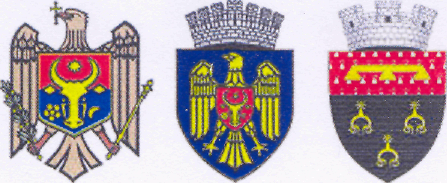   Republica Moldova		    Республика Молдова  Municipiul Chişinău		     Муниципий КишинэуPrimăria oraşului Durleşti	 Примэрия города ДурлештьDISPOZIŢIE nr. 17 - ddin  29.03.2018Cu privire la convocarea şedinţei ordinare a Consiliului or. DurleştiÎn temeiul art.29 a Legii nr.436-XVI din 28.12.06 „Privind administraţia publică locală”, Primarul or.Durleşti, DISPUNE:1. Se convoacă şedinţa nr. 2, ordinară a Consiliului or. Durleşti, pentru data de 03.04.2018, ora 15.00, în incinta Primăriei or.Durleşti (sala de şedinţe ), cu următoarea ordine de zi:2.1 Cu privire la desemnarea candidaturilor pentru funcţia de membru cu drept de vot deliberativ în componenţa birourilor electorale ale secţiilor de votare  din or. Durleşti, sectorul Buiucani, municipiului ChişinăuRAPORTOR: dl A.Balan, Secretarul Consiliului  or.Durleşti 2.2 Cu privire la rectificarea bugetului oraşului Durleşti pe anul  2018RAPORTOR: dna.Larisa Vitiuc,							Contabil şef  al Primăriei or.DurleştiCu privire la modificarea deciziei CLD  oraşului Durleşti 							RAPORTOR: dna.Larisa Vitiuc,							Contabil şef  al Primăriei or.Durleşti2.4 Cu privire la aprobarea raportului     privind   executarea bugetului    orașului Durlești  pe anul 2017RAPORTOR: dna.Larisa Vitiuc,							Contabil şef  al Primăriei or.Durleşti2.5 Cu privire la examinarea notificării Oficiului  Teritorial Chişinău al Cancelariei de StatRAPORTOR: dl A.Balan, Secretarul Consiliului  or.Durleşti2.6  Cu privire la examinarea cererei cet. Codreanu GalinaRAPORTOR: dl A.Balan, Secretarul Consiliului  or.Durleşti2.7  Cu privire la vînzarea –cumpărarea terenului RAPORTOR: dnul Alexandru Colomieţ, specialist pentru regle-mentarea proprietăţii funciare al Primăriei or. Durleşti.2.8 Cu  privire  la  legiferarea garajuluiRAPORTOR: dnul Alexandru Colomieţ, specialist pentru regle-mentarea proprietăţii funciare al Primăriei or. Durleşti.2.9 Cu privire la actualizarea planului geometricRAPORTOR: dnul Alexandru Colomieţ, specialist pentru regle-mentarea proprietăţii funciare al Primăriei or. Durleşti.2.10  Cu privire la înregistrarea dreptului de proprietate după  APLRAPORTOR: dnul Alexandru Colomieţ, specialist pentru regle-mentarea proprietăţii funciare al Primăriei or. Durleşti.2.11   Cu privire la formarea bunului imobilRAPORTOR: dnul Alexandru Colomieţ, specialist pentru regle-mentarea proprietăţii funciare al Primăriei or. Durleşti.2.12  Cu privire la modificarea deciziei Consiliului or. DurleştiRAPORTOR: dnul Alexandru Colomieţ, specialist pentru regle-mentarea proprietăţii funciare al Primăriei or. Durleşti.2.13  Cu privire la radierea din Registrul Bunurilor ImobileRAPORTOR: dnul Alexandru Colomieţ, specialist pentru regle-mentarea proprietăţii funciare al Primăriei or. Durleşti.      2.14  Cu privier la anularea GȚRAPORTOR: dnul Alexandru Colomieţ, specialist pentru regle-mentarea proprietăţii funciare al Primăriei or. Durleşti.2.15  Cu privire la instalarea unui memorialRAPORTOR: dnul Alexandru Colomieţ, specialist pentru regle-mentarea proprietăţii funciare al Primăriei or. Durleşti.2.16  Cu privire la modificarea planului urbanistic  generalRAPORTOR: dnul Alexandru Colomieţ, specialist pentru regle-mentarea proprietăţii funciare al Primăriei or. Durleşti.2.17 Cu privire la expunerea la licitațieRAPORTOR: dnul Alexandru Colomieţ, specialist pentru regle-mentarea proprietăţii funciare al Primăriei or. Durleşti.2.18  Cu privire la modificarea hotarelor localitățiiRAPORTOR: dnul Alexandru Colomieţ, specialist pentru regle-mentarea proprietăţii funciare al Primăriei or. Durleşti.2.19 Cu privire la shimbarea destinaţiei imobiluluiRAPORTOR: dna A. Durleştean,                                                            		arhitect al Primăriei or.Durleşti2.20 Cu privire la prelungirea termenului contractului de arendă funciarăRAPORTOR: dna L. Popușoi,  jurist al Primăriei or.Durleşti2.21 Cu privire la prelungirea termenului contractului de locaţiuneRAPORTOR: dna L. Popușoi,  jurist al Primăriei or.Durleşti2.22 Cu privire la coordonarea Regulamentului de organizare şi funcţionare a IMSP Centrul de Sănătate Durleşti în redacţie nouăRAPORTOR: dl.Elena Mîndru,							Contabil șef-adj al Primăriei or.Durleşti2.23  Cu privire la coordonarea şi aprobarea bugetului IMSP Centrul de Sănătate Durleşti pentru anul  2018RAPORTOR: dl.Elena Mîndru,							Contabil șef-adj al Primăriei or.DurleştiPrimar-interimar                                       			Ion ArseniiProiectele de decizii propuse spre examinareSecretarul Consiliului a adus la cunoștința Consilierilor prevederile Hotărîrii CEC al R. Moldova nr. 1424 din 27.02.2018 „cu privire la atribuirea unui mandat de cosilier în consiliul orășănesc Durlești, mun. Chișinău”, prin care a fost validat mandatul de cosilier în consiliul orășănesc Durlești, mun. Chișinău a candidatului supleant de pe lista PPEM dl. Rotaru Ion.2.1 Cu privire la desemnarea candidaturilor pentru funcţia de membru cu drept de vot deliberativ în componenţa birourilor electorale ale secţiilor de votare  din or. Durleşti, sectorul Buiucani, municipiului ChişinăuÎn scopul bunei organizări şi desfăşurări a alegerilor locale noi pentru funcția de primar general al mun. Chșinău”, din data de 20.05.2018, în conformitate cu art.29, 74 din Codul Electoral nr.1381-XIII din 21.11.1997  şi în temeiul art.14 a  Legii nr.436-XVI din 28.12.2006  „Privind administraţia publică locală”,Consiliul or.Durleşti   DECIDE:	1.Se desemnează candidaturile pentru funcţia  de membru cu drept de vot deliberativ în componenţa birourilor electorale ale secţiilor de votare  din or.Durleşti, sectorul Buiucani, municipiului Chişinău după cum urmează:Biroul electoral al secţiei de votare nr. 260 – Centrul de Sănătate DurleștiBiroul electoral al secţiei de votare nr.261 – Liceul teoretic „HYPERION”Biroul electoral al secţiei de votare nr.262 – Casa de CulturăBiroul electoral al secţiei de votare nr. 263 – Liceul Teoretic DurleștiBiroul electoral al secţiei de votare nr.264 – ASCHIMBiroul electoral al secţiei de votare nr.265 – Grădiniţa nr.3	Biroul electoral al secţiei de votare nr.266 – Detașamentul Căutare și Salvare nr. 1, mun. Chișinău str. Alba Iulia 75/3 - str. T. Vladimirescu or.Durleşti2.A remite prezenta decizie CEC al municipilui Chişinău.Avizul consultativ al comisiei de specialitate: POZITIV2.2.1  Cu privire la rectificarea bugetului oraşului Durleşti pe anul  2018  În temeiul  Dispoziției primarului general interimar nr.79-d din 05.02.2018 ”Cu privire la redistribuirea alocațiilor aprobate în bugetul municipal  Chișinău pe anul 2018, cu scopul reparațiilor și întreținerii căilor de acces din suburbii  în conformitate cu art.24, art.25, art.47 și art.55  din ”Legea  finanțelor publice locale  și responsabilității bugetar-fiscale nr.181 din 25.07.2014”,   art.11 și art.20 din Legea Republicii Moldova nr.397 - XV din 16.10.2003 „Privind finanțele publice locale”  Consiliul oraşului Durleşti DECIDE:1.Se aprobă rectificarea bugetului orașului Durlești la partea de venituri cu suma de 1 000 000.0 lei  din contul alocațiilor bugetului municipiului Chișinău – transferuri capitale  primite cu destinație specială între bugetele locale de niv.II și de niv.I în cadrul unei Unități Administrativ Teritoriale: Linie bugetară:  1013/02822/100/1000/14268, ECO 193120. 2. Se aprobă rectificarea bugetului la cheltuieli, total în sumă de 1 000 000,00 lei conform dispozițiilor sus menționate2.1 Finanțarea lucrărilor de   reparație capitală  a str.Caucazului din or.Durlești, suma alocată constituie 1 000 000,00 lei.3.Se operează modificările de rigoare  în bugetul oraşului Durleşti  pe anul 2018 pornind de la prevederile prezentei Decizii .4.Primarul oraşului Durleşti V-a asigura   controlul executării prezentei decizii.Avizul comisiei buget  - pozitiv2.2.2 Cu privire la rectificarea bugetului oraşului Durleşti pe anul  2018În temeiul  Dispoziției Primarului  General   Interimar al municipiului Chișinău  nr.135-d  din 26  februarie 2018 și nr ____ din martie 2018 ”Cu privire la distribuirea între autoritățile/instituțiile publice a mijloacelor financiare în vederea compensării cheltuielilor suportate la efectuarea plăților pentru resursele energetice de către persoanele defavorizate din municipiu pentru lunile noiembrie și decembrie 2017” , în temeiul Deciziei Consiliului municipal Chișinău nr.15/5 din 22.12.2017, ”Cu privire la  modalitatea compensării cheltuielilor suportate la efectuarea plăților  pentru resursele energetice și serviciile comunale de către persoanele defavorizate  social din municipiul Chișinău  în sezonul de încălzire 2017-2018! și  în conformitate cu art.24, art.25, art.47 și art.55  din ”Legea  finanțelor publice locale  și responsabilității bugetar-fiscale nr.181 din 25.07.2014”,   art.11 și art.20 din Legea Republicii Moldova nr.397 - XV din 16.10.2003 „Privind finanțele publice locale”  Consiliul oraşului Durleşti DECIDE:1.Se aprobă rectificarea bugetului orașului Durlești la partea de venituri cu suma de 381 081,00 lei  din contul alocațiilor bugetului municipiului Chișinău – transferuri curente  primite cu destinație specială între bugetele locale de niv.II și de niv.I în cadrul unei Unități Administrativ Teritoriale: Linie bugetară:  1013/02822/100/1000/14268, ECO 193111 2. Se aprobă rectificarea bugetului la cheltuieli, total în sumă de 381 081,00  lei inclusiv pentru luna ianuarie 2018 suma de  – 202 855,00 lei și pentru luna februarie  2018 suma de 178 226,00 lei  conform  tabelului anexat la dispoziția sus menționată.Linie bugetară:  1013/11183/1070/9012/00322/300 , ECO 2726003.Se operează modificările de rigoare  în bugetul oraşului Durleşti  pe anul 2018 pornind de la prevederile prezentei Decizii .4.Primarul oraşului Durleşti V-a asigura   controlul executării prezentei decizii.Avizul comisiei buget  - pozitiv2.2.3 Cu privire la rectificarea bugetului oraşului Durleşti pe anul  2018    În temeiul  multiplelor adresări  a locatarilor din str.Izvoarelor, or. Durlești cu solicitarea  alocațiilor necesare pentru  construcția rețelei de canalizare menager-fecaloide și  în conformitate cu art.24, art.25, art.47 și art.55  din ”Legea  finanțelor publice locale  și responsabilității bugetar-fiscale nr.181 din 25.07.2014”,   art.11 și art.20 din Legea Republicii Moldova nr.397 - XV din 16.10.2003 „Privind finanțele publice locale”  Consiliul oraşului Durleşti DECIDE:1.Se aprobă rectificarea bugetului orașului Durlești la partea cu suma de 100 000,00 lei  din contul soldului disponibil la conturile bancare la situația din 31.12.2017, în urma executării exercițiului bugetar pentru anul 20172. Se aprobă rectificarea bugetului la cheltuieli,  în sumă de 100 000,00  lei pentru finanțarea serviciilor de proiectare a rețelelor de canalizare; servicii topografice și geodezice și  a serviciilor de verificare și expertizare: Linie bugetară:  1013/11183/0630/7503/00319/300 , ECO 3192403.Se operează modificările de rigoare  în bugetul oraşului Durleşti  pe anul 2018 pornind de la prevederile prezentei Decizii .4.Primarul oraşului Durleşti V-a asigura   controlul executării prezentei decizii.Avizul comisiei buget  - pozitiv2.2.4  Cu privire la rectificarea bugetului oraşului Durleşti pe anul  2018În temeiul  multiplelor adresări  a locatarilor din str.Zavatin, Stratan, or. Durlești cu solicitarea  alocațiilor necesare pentru  construcția rețelei de canalizare menager-fecaloide și  în conformitate cu art.24, art.25, art.47 și art.55  din ”Legea  finanțelor publice locale  și responsabilității bugetar-fiscale nr.181 din 25.07.2014”,   art.11 și art.20 din Legea Republicii Moldova nr.397 - XV din 16.10.2003 „Privind finanțele publice locale”  Consiliul oraşului Durleşti, DECIDE:1.Se aprobă rectificarea bugetului orașului Durlești la partea cu suma de 30 000,00 lei  din contul soldului disponibil la conturile bancare la situația din 31.12.2017, în urma executării exercițiului bugetar pentru anul 2017.2. Se aprobă rectificarea bugetului la cheltuieli,  în sumă de 30 000,00  lei pentru finanțarea serviciilor de proiectare a rețelelor de canalizare; servicii topografice și geodezice și  a serviciilor de verificare și expertizare în continuarea obiectivul 11591 construcția sistemului de canalizare din str.Viilor și Sadoveanu, pînă la  str.str.Boris Zavatin: Linie bugetară:  1013/11183/0630/7503/00319/300 , ECO 3192403.Se operează modificările de rigoare  în bugetul oraşului Durleşti  pe anul 2018 pornind de la prevederile prezentei Decizii .4.Primarul oraşului Durleşti V-a asigura   controlul executării prezentei decizii.Avizul comisiei buget  - pozitiv2.2.5  Cu privire la rectificarea bugetului oraşului Durleşti pe anul  2018   În temeiul  adresării șefului  I.M.S.P. Centrul de sănătate  Durlești  cu scopul  derulării Proiectului  ”Optimizarea și efienticizarea  consumului  agentului termic” pentru  IMSP Centrul de Sănătate Durlești, declarat cîștigător  prin hotărîrea comisiei  de selectare și evaluare a PI  finanțate dein Fondul de dezvoltare  și modernizare ( scrisoarea nr.01.17/383 din 19.03.2018) și  în conformitate cu art.24, art.25, art.47 și art.55  din ”Legea  finanțelor publice locale  și responsabilității bugetar-fiscale nr.181 din 25.07.2014”,   art.11 și art.20 din Legea Republicii Moldova nr.397 - XV din 16.10.2003 „Privind finanțele publice locale”  Consiliul oraşului Durleşti, DECIDE:1.Se aprobă rectificarea bugetului orașului Durlești cu suma de 93 000,00 lei  din contul soldului disponibil la conturile bancare la situația din 31.12.2017, în urma executării exercițiului bugetar pentru anul 20172. Se aprobă rectificarea bugetului la cheltuieli,  în sumă de 93 000,00  lei pentru IMSP Centrul de Sănătate Durlești în scopul cofinanțării proiectului  investițional ”Optimizarea și eficientizarea  consumului agentului termic  de către IMSP Centrul de sănătate  prin reparația capitală a rețelelor de termoficare” din Fondul de dezvoltare și  modernizare în proporție de 10 la sută  din costul total  al proiectului 929,0 mii lei, ce constituie 93,0 mii leiLinie bugetară:  1013/11183/0769/8019/00005/300 , ECO 311 1203.Se operează modificările de rigoare  în bugetul oraşului Durleşti  pe anul 2018 pornind de la prevederile prezentei Decizii .4.Primarul oraşului Durleşti V-a asigura   controlul executării prezentei decizii.Avizul comisiei buget  - pozitiv2.2.6  Cu privire la rectificarea bugetului oraşului Durleşti pe anul  2018În legătură cu necesitatea asigurării  executării prevederilor deciziilor   CLD nr.13.1 din 18.12.2017 ; nr.1.1 din 09.02.2017 și în conformitate cu art.24, art.25, art.47 și art.55  din ”Legea  finanțelor publice locale  și responsabilității bugetar-fiscale nr.181 din 25.07.2014”,   art.11 și art.20 din Legea Republicii Moldova nr.397 - XV din 16.10.2003 „Privind finanțele publice locale”  Consiliul oraşului Durleşti,  DECIDE:1.Se aprobă rectificarea bugetului orașului Durlești prin redistribuirea alocațiilor atribuite eronat (eroare automată) în temeiul deciziilor sus menționate, păstrînd echilibrul bugetar,conform tabelului de mai jos: 2.Se operează modificările de rigoare  în bugetul oraşului Durleşti  pe anul 2018 pornind de la prevederile prezentei Decizii .3.Primarul oraşului Durleşti V-a asigura   controlul executării prezentei decizii.Avizul comisiei buget  - pozitiv2.2.7  Cu privire la rectificarea bugetului oraşului  Durleşti peanul 2018 din contul sursei de finanţareÎn legătură cu participarea Administraţiei Publice Locale la realizarea Campaniei de Stat privind prevenirea incendiilor şi intoxicaţiilor în sectorul locativ, cu sloganul “O CASĂ PROTEJATĂ – O VIAŢĂ SALVATĂ”  în conformitate cu art. 27 (2),  27 (3) din Legea Republicii Moldova nr. 397-XV din 6 octombrie 2003 “Cu privire la Finanţele Publice Locale” întemeiul art.14 (2) lit.n) şi art.19 (4) din Legea Republicii Moldova nr. 436 – XVI din 28.12.2006 “Privind Administraţia Publică Locală”, Decizia Consiliului Local Durleşti nr.13.1 din 18.12.2017  “Cu privire la aprobarea Bugetului oraşului Durleşti în lectura II pentru anul 2018”, Consiliul oraşului Durleşti  DECIDE :1.În scopul minimizării de producere a cazurilor de incendii şi intoxicaţii în sectorul locativ prioritar la persoanele în etate şi singuratice, precum şi familii social-vulnerabile, se permite alocarea mijloacelor financiare pentru procurarea detectoarelor de incendiu optico-electronice de fum autonome în cantitate de 28 bucăti, a cîte 182,50 lei fiecare în sumă totală de 5110,00 lei din contul alocaţiilor rezervate ECO 222990, linia de buget 11183.0620.7502.00333.2.Se operează modificările de rigoare în bugetul oraşului Durleşti pe anul 2018 pornind de la prevederile prezentei decizii.3.Controlul executării prezentei Decizii se pune în seama primarului de Durleşti Eleonora Şaran .Avizul comisiei buget  - pozitiv2.3.1  Cu privire la modificarea deciziei CLD  oraşului Durleşti   Ținînd cont de prevederile  deciziei consilului municipal  nr.15/1 din 22.12.2017 ”Cu privire la aprobarea bugetului municipal  Chișinău”, anexa nr.13.1 și  În conformitate cu art.24, art.25, art.47 și art.55  din ”Legea  finanțelor publice locale  și responsabilității bugetar-fiscale nr.181 din 25.07.2014”,   art.11 și art.20 din Legea Republicii Moldova nr.397 - XV din 16.10.2003 „Privind finanțele publice locale”  Consiliul oraşului Durleşti,  DECIDE:1.Se aprobă modificarea Deciziei nr. 1.2.1 din 09.02.2018 ”Cu privire la rectificarea bugetului UAT Durlești”  pe anul 2018, prin modificarea sintagmei în text  la pct.2.2  din ”lucrări de construcție” în    ” lucrări de reparație” și la pct. 2.4 din ”lucrări de reparație capitală” în ”investiție capitală”, (conform tabelului din anexa nr.13.1 la decizia CMC nr.15/1 din 22.12.2018) în rest textul rămîne neschimbat.2. Alocațiile  atribuite  incorect  vor fi redistribuite pe linii bugetare după cum urmează:2.1  Alocația atribuită iluminatului stradal Linie bugetară:1013/11183/0640/7505/00319/300 ECO 319230  ”-” 1 200 000,00 lei Linie bugetară:1013/11183/0640/7505/00335/300 ECO 313120  ”+” 1 200 000,00 lei2.2. Alocația atribuită  investiției capitale  din  str.Tudor VladimirescuLinie bugetară:1013/11183/0451/6402/00395/300 ECO 312120  ”-” 7 000 000,00 lei Linie bugetară:1013/11183/0451/6402/00319300 ECO 319230  ”+” 7 000 000,00 lei 2.3  Alocația atribuită Centrului de sănătateLinie bugetară:1013/11183/0740/8018/00180/300 ECO 311120  ”-”  1 800 000,00 lei Linie bugetară:1013/11183/0769/8019/00005/300 ECO 319230  ”+” 1 754 000,00 lei                                                                                   ECO 319240 ”+”       46 000,00 lei3. Primarul oraşului Durleşti V-a asigura   controlul executării prezentei decizii.Avizul comisiei buget  - pozitiv2.3.2  Cu privire la modificarea deciziilor CLD  oraşului Durleşti  Avînd ca bază demersurile  conducătorilor instituțiilor subordonate cu  rugămintea de a revedea statele de prsonal aprobate pentru  anul bugetar 2018 și  În conformitate cu art.24, art.25, art.47 și art.55  din ”Legea  finanțelor publice locale  și responsabilității bugetar-fiscale nr.181 din 25.07.2014”,   art.11 și art.20 din Legea Republicii Moldova nr.397 - XV din 16.10.2003 „Privind finanțele publice locale”  Consiliul oraşului Durleşti,  DECIDE:1.Se aprobă modificarea Deciziei nr. 13.1 din 18.12.2017 ”Cu privire la aprobarea bugetului  UAT a orașului Durlești în lectura II” anexa nr.10, prin schimbarea indicilor  la pozițiile: 4, 5, 6, 12, 13, 23. În tabel  se întroduce o rubrică  ce conține  metoda de calcul.2. Se aprobă modificarea Deciziei nr. 13.1 din 18.12.2017 ”Cu privire la aprobarea bugetului  UAT a orașului Durlești în lectura II” anexa nr.9, prin modificarea denumirii statelor de personal în scopul prestării muncii temporare, și anume: Consilier al primarului  or.Durlești și Specialist-coordonator se modifică după cum urmează: Consilier în cabinetul persoanei cu funcție de demnitate publică, codul ocupației ”242206”;  și respectiv  Specialist în autoritățile publice, codul ocupației –”242214” ; Tot odată tabelul se suplinește cu instituirea a 2 funcții de ”Operator întroducere date” codul ocupației ”114132” și  ”Manager procesarea datelor”, Codul ocupației ”133009”. Achitarea plăților de personal vor fi efectuate în limita alocațiilor prevăzute inițial în acest scop.3.Primarul oraşului Durleşti V-a asigura   controlul executării prezentei decizii.Avizul comisiei buget  - pozitiv2.4 Cu privire la aprobarea raportului     privind   executarea bugetului    orașului Durlești  pe anul 2017	Având în vedere raportul despre executarea bugetului orașului Durlești  pe anul  2017, în temeiul art. 47 (2)  c) și d) din Legea nr. 181 din 25.07.2014 „Privind finanţele publice locale și responsabilității bugetar - fiscale”, art. 14 (2) lit. n), art. 19 (4) din Legea nr. 436-XVI din 28.12.2006 „Privind administraţia publică locală”, Consiliul oraşului Durleşti,  DECIDE:Se aprobă  raportul contabilului șef privind executarea bugetului municipal Chişinău pe anul 2017, conform anexelor nr. 1 şi nr. 2.Se recomandă primăriei: secția colectare impozite; specialistului în planificări, consultant juridic , să întreprindă măsuri întru realizarea unor proceduri şi instrumente eficiente în vederea colectării (încasării) integrale a impozitelor şi taxelor, diminuării restanţelor  contribuabililor  faţă de buget.Specialistul pe probleme în arhitectură și urbanism (dna Angela Durleștean), ; specialistul în relaţii funciare și cadastrale (dl Alexandru Colomieț); specialiștii în amenajarea teritoriului (dl Ion Golban și dna Valentina Olan) vor conlucra în comun acord  în vederea organizării activităţii privind încasarea la timp şi în volum deplin a taxelor locale corespunzătoare, prevăzute în bugetul pentru anul 2018.Primăria  or.Durlești, pe parcursul anului 2018, va  asigura:controlul riguros asupra utilizării eficiente a mijloacelor publice, întreprinderea măsurilor de economisire a acestora în scopul menţinerii echilibrului bugetar;întreprinderea măsurilor  concrete în scopul achitării datoriilor creditoare formate la 01.01.2018 în limita alocaţiilor prevăzute pe anul 2018 şi neadmiterea datoriilor debitoare şi creditoare cu termenul de achitare expirat pe parcursul anului curent;monitorizarea încasării resurselor colectate în perioada de gestiune a anului în curs;executarea lucrărilor de reparaţie capitală şi întreţinere a obiectivelor de amenajare,  realizarea programelor de investiţii capitale pe anul 2018, utilizarea mijloacelor publice în limita alocaţiilor aprobate şi conform destinaţiei; respectarea ordinelor ministrului Finanţelor nr. 208 din 25.12.2015 privind clasificaţia bugetară şi nr. 209 din 25.12.2015 cu privire la aprobarea Setului metodologic privind elaborarea, aprobarea și modificarea bugetului. Contabilitatea centralizată a primăriei or.Durlești:5.1. Va analiza lunar mersul executării bugetului or.Durlești aprobat pe anul 2018 şi, de comun acord cu instituţiile bugetare, va întreprinde măsuri întru achitarea datoriilor creditoare cu termenul de achitare expirat, formate la fiecare perioadă de gestiune, în limita alocaţiilor aprobate pe anul 2018; 5.2. Va înainta Consiliului or. Durlești, în baza analizei executării bugetului pe parcursului  anului 2018, propuneri privind ajustarea cheltuielilor bugetare la posibilităţile reale de acumulare a veniturilor, în scopul menţinerii echilibrului bugetar, conform prevederilor art. 12 (4) din Legea nr. 397-XV din 16.10.2003 „Privind finanţele publice locale” şi art. 9  din Legea finanţelor publice şi responsabilităţii bugetar-fiscale nr. 181 din 25.07.2014. Primarul or.Durlești, dna Eleonora Șaran, va asigura controlul îndeplinirii prevederilor prezentei decizii.Avizul comisiei buget  - pozitiv2.5 Cu privire la examinarea notificării Oficiului  Teritorial Chişinău al Cancelariei de Stat	Examinînd notificarea nr. 1304/OT4-62 din 17.01.2018 a Oficiului Teritorial Chişinău al Cancelariei de Stat, privind abrogarea Deciziei  Consiliului or. Durleşti nr. 12.14.3  din  06.12.2017,  conform art. 14, art. 15,  alin. 2), lit. (a) din Legea contenciosului administrativ nr. 793 din 10.02.2000, în temeiul art. 68,  art. 14 din Legea nr. 436-XVI din 28.12.2006 „Privind administraţia publică locală”, Consiliul or. Durleşti, DECIDE:Se respinge notificarea nr. 1304/OT4-62 din 17.01.2018 a Oficiului Teritorial Chişinău al Cancelariei de Stat, privind abrogarea Deciziei  Consiliului or. Durleşti nr. 12.14.3   din  06.12.2017 „Cu privire la shimbarea destinaţiei bunului  imobil”, cu menţinerea deciziei precitate în vigoare.Prezenta decizie se va aduce la cunoştinţă Oficiului Teritorial Chişinău al Cancelariei de Stat în termenii prestabiliţi de lege.Controlul executării prevederilor prezentei decizii se pune în seama secretarului Consiliului or. Durleşti, Balan Andrei.Avizul comisiei juridice  - pozitiv2.6  Cu privire la examinarea cererei cet. Codreanu GalinaExaminînd cererea cet. Codreanu Galina, domiciliată în mun. Chișinău, or. Durlești str. I. Miciurin, 16,  privind modificarea destinației terenului din lot pomicol în lot neproductiv,  în temeiul art. 14 a Legii nr. 436-XVI din 28.12.2006 „Privind administraţia publică locală”, Consiliul or.Durleşti   DECIDE:1.A refuza solicitărilor cet. Codreanu Galina, privind modificarea destinației terenului din lot pomicol în lot neproductiv .2.A remite prezenta decizie cet. Codreanu Galina.3.Controlul executării prevederilor prezentei decizii se pune în seama secretarului consiliului or. Durlești  dl. Andrei Balan.Avizul comisiei juridice  -negativ solicitărilor 2.7.1  Cu privire la vînzarea –cumpărarea terenului Examinînd cererea   cet. Cetisov Olga (reprezentată de Bezvușchin Maria  prin procura nr. 4298 din 18.05.2017 autentificată de notarul public  Viorica Badalova), în temiul art. 4 (10) al Legii nr. 1308 din 25.07.1997 privind prețul normativ și modul de vînzare cumpărare a pămîntului și a art.14 din Legea nr.436-XVI din 28.12.2006 „Privind administraţia publică locală”, Consiliul or. Durleşti, DECIDE:1. A permite cet, Cetișov Olga  vînzarea-cumpărarea surplusului de 10,21 % , ce constitue 0,0125 ha din terenul cu nr. cadastral 0121112318, destinatia pentru constructii, cu suprafața totală  de 0,1225 ha, amplasat pe adresa or. Durlești str.  Viilor, nr. 46„A”.2. Contabilitatea centralizată a Primăriei or. Durleşti v-a perfecta borderoul de calcul cet. Cetișov Olga, în baza Legii R.Moldova nr.1308-XIII din 25.07.1997 privind preţul normativ şi modul de vînzare-cumpărare a pămîntului ţinînd cont de toate modificările şi completările la aceasta.3. Primăria or. Durlești va asigura întocmirea contractului de vînzare-cumpărare.4. Prezenta decizie va servi drept temei pentru înregistrare în Registrul Bunurilor Imobile al OCT Chişinău.5. Controlul executării prevederilor prezentei decizii se pune în seama primarului or.Durleşti, dna Eleonora Şaran.Avizul comisiei funciare pozitiv2.7.2   Cu privire la vînzarea –cumpărarea terenului Examinînd cererea   cet. Caramilea  Olesea, în temiul art. 4 (10) al Legii nr. 1308 din 25.07.1997 privind prețul normativ și modul de vînzare cumpărare a pămîntului și a art.14 din Legea nr. 436-XVI din 28.12.2006 „Privind administraţia publică locală”, Consiliul or. Durleşti, DECIDE:1. A permite cet, Caramilea  Olesea vînzarea-cumpărarea surplusului în mărime de 24 % ,ce constitue 0,000816 ha din terenul cu nr. cadastral 0121113195, destinatia pentru constructii, cu suprafața totală  de 0,0034 ha, amplasat pe adresa or. Durlești  str.  N. Gribov nr. 6/2.2. Contabilitatea centralizată a Primăriei or.Durleşti v-a perfecta borderoul de calcul cet. Caramilea  Olesea, în baza Legii R.Moldova nr.1308-XIII din 25.07.1997 privind preţul normativ şi modul de vînzare-cumpărare a pămîntului ţinînd cont de toate modificările şi completările la aceasta.3. Primăria or. Durlești va asigura întocmirea contractului de vînzare-cumpărare.4. Prezenta decizie va servi drept temei pentru înregistrare în Registrul Bunurilor Imobile al OCT Chişinău.5. Controlul executării prevederilor prezentei decizii se pune în seama primarului or.Durleşti, dna Eleonora Şaran.Avizul comisiei funciare pozitiv.2.7.3   Cu privire la vînzarea –cumpărarea terenului Examinînd cererea   cet. Schimbător  Adrian și Schimbător  Elena, în temiul art. 4 (10) al Legii nr. 1308 din 25.07.1997 privind prețul normativ și modul de vînzare cumpărare a pămîntului și a art.14 din Legea nr.436-XVI din 28.12.2006 „Privind administraţia publică locală”, Consiliul or. Durleşti, DECIDE:1. A permite vînzarea-cumpărarea  terenului  cu nr. cadastral 0121117378, destinatia pentru constructii, cu suprafața totală  de 0,0868 ha, amplasat pe adresa or. Durlești  str.  Gheorghe Coșbuc, nr. 29 cet. Schimbător Adrian  - 1/2 din teren, ce constitue 0,0434 ha.  și ½  cet. Schimbător Elena ce constitue 0,0434 ha 2. Contabilitatea centralizată a Primăriei or. Durleşti v-a perfecta borderoul de calcul cet. Schimbător Adrian și Schimbător Elena, în baza Legii R.Moldova nr. 1308-XIII din 25.07.1997 privind preţul normativ şi modul de vînzare-cumpărare a pămîntului ţinînd cont de toate modificările şi completările la aceasta.3. Primăria or.Durlești va asigura întocmirea contractului de vînzare-cumpărare.4. Prezenta decizie va servi drept temei pentru înregistrare în Registrul Bunurilor Imobile al OCT Chişinău.5. Controlul executării prevederilor prezentei decizii se pune în seama primarului or.Durleşti, dna Eleonora Şaran.Avizul comisiei funciare pozitiv2.7.4   Cu privire la vînzarea –cumpărarea terenului Examinînd cererea   cet. Ivanov  Constantin, în temiul art. 4 (10) al Legii nr. 1308 din 25.07.1997 privind prețul normativ și modul de vînzare cumpărare a pămîntului și a art.14 din Legea nr.436-XVI din 28.12.2006 „Privind administraţia publică locală”, Consiliul or. Durleşti, DECIDE:1. A permite cet,  Ivanov  Constantin   vînzarea-cumpărarea  terenului  cu nr. cadastral 0121117398, destinatia pentru constructii , cu suprafața totală  de 0,0763 ha, amplasat pe adresa or. Durlești str. Junimii  nr. 1.2.Contabilitatea centralizată a Primăriei or. Durleşti v-a perfecta borderoul de calcul cet. Ivanov  Constantin, în baza Legii R.Moldova nr. 1308-XIII din 25.07.1997 privind preţul normativ şi modul de vînzare-cumpărare a pămîntului ţinînd cont de toate modificările şi completările la aceasta.3. Primăria or. Durlești va asigura întocmirea contractului de vînzare-cumpărare.4. Prezenta decizie va servi drept temei pentru înregistrare în Registrul Bunurilor Imobile al OCT Chişinău.5. Controlul executării prevederilor prezentei decizii se pune în seama primarului or.Durleşti, dna Eleonora Şaran.Avizul comisiei funciare pozitiv2.7.5  Cu privire la vînzarea –cumpărarea terenului Examinînd cererea   cet. Cicanci  Gheorghi, în temiul art. 4 (10) al Legii nr. 1308 din 25.07.1997 privind prețul normativ și modul de vînzare cumpărare a pămîntului și a art. 14 din Legea nr.436-XVI din 28.12.2006 „Privind administraţia publică locală”, Consiliul or. Durleşti, DECIDE:1. A permite cet, Cicanci Gheorghi  vînzarea-cumpărarea terenul cu nr. cadastral 0121105731, aferent  garajului, destinatia pentru constructii, cu suprafața totală  de 0,0024 ha, proprietatea APL, amplasat pe adresa or. Durlești str.  N. Testemițanu  nr. 24/1.2. Contabilitatea centralizată a Primăriei or. Durleşti v-a perfecta borderoul de calcul cet. Cicanci  Gheorghi, în baza Legii R. Moldova nr. 1308-XIII din 25.07.1997 privind preţul normativ şi modul de vînzare-cumpărare a pămîntului ţinînd cont de toate modificările şi completările la aceasta.3. Primăria or. Durlești va asigura întocmirea contractului de vînzare-cumpărare.4. Prezenta decizie va servi drept temei pentru înregistrare în Registrul Bunurilor Imobile al OCT Chişinău.5. Controlul executării prevederilor prezentei decizii se pune în seama primarului or.Durleşti, dna Eleonora Şaran.Avizul comisiei funciare pozitiv2.7.6  Cu privire la vînzarea –cumpărarea terenului Examinînd cererea cet. Bajag  Vitalie ,în temiul art.4(10) al Legii nr. 1308 din 25.07.1997 privind prețul normativ și modul de vînzare cumpărare a pămîntului și a art.14 din Legea nr.436-XVI din 28.12.2006 „Privind administraţia publică locală”, Consiliul or. Durleşti, DECIDE:1. A permite cet, Bajag  Vitalie vînzarea-cumpărarea surplusului de  11,28% ,ce constitue 0,0089 ha din terenul cu nr. cadastral 0121109233,destinatia pentru constructii , cu suprafața totală de 0,0789 ha, amplasat pe adresa strada  Caucazului,nr.117 or.Durlești.2.Contabilitatea centralizată a Primăriei or.Durleşti v-a perfecta borderoul de calcul cet.Bajag Vitalie, în baza Legii R.Moldova nr.1308-XIII din 25.07.1997 privind preţul normativ şi modul de vînzare-cumpărare a pămîntului ţinînd cont de toate modificările şi completările la aceasta.3. Primăria or.Durlești va asigura întocmirea contractului de vînzare-cumpărare.4.Prezenta decizie va servi drept temei pentru înregistrare în Registrul Bunurilor Imobile al OCT Chişinău.5. Controlul executării prevederilor prezentei decizii se pune în seama primarului or.Durleşti, dna Eleonora Şaran.Avizul comisiei funciare pozitiv2.7.7   Cu privire la vînzarea –cumpărarea terenului Examinînd cererea cet. Negrescu Elena și Solonari  Oleg,în temiul art.4(10) al Legii nr. 1308 din 25.07.1997 privind prețul normativ și modul de vînzare cumpărare a pămîntului și a art.14 din Legea nr.436-XVI din 28.12.2006 „Privind administraţia publică locală”, Consiliul or. Durleşti, DECIDE:1. A permite cet, Solonari Oleg și Negrescu Elena vînzarea-cumpărarea surplusului de  19,44% ,ce constitue 0,021 ha din terenul cu nr. cadastral 0121119082,destinatia pentru constructii , cu suprafața totală de 0,1080 ha, amplasat pe adresa stradela  1 Livezilor ,nr.14 or.Durlești.2.Contabilitatea centralizată a Primăriei or.Durleşti v-a perfecta borderoul de calcul cet. Negrescu Elena  și Solonari Oleg , în baza Legii R.Moldova nr.1308-XIII din 25.07.1997 privind preţul normativ şi modul de vînzare-cumpărare a pămîntului ţinînd cont de toate modificările şi completările la aceasta.3. Primăria or.Durlești va asigura întocmirea contractului de vînzare-cumpărare.4.Prezenta decizie va servi drept temei pentru înregistrare în Registrul Bunurilor Imobile al OCT Chişinău.5. Controlul executării prevederilor prezentei decizii se pune în seama primarului or.Durleşti, dna Eleonora Şaran.Avizul comisiei funciare pozitiv2.7.8   Cu privire la vînzarea –cumpărarea terenului Examinînd cererea cet. Tcaci  Serghei ,în temiul art.4(10) al Legii nr. 1308 din 25.07.1997 privind prețul normativ și modul de vînzare cumpărare a pămîntului și a art.14 din Legea nr.436-XVI din 28.12.2006 „Privind administraţia publică locală”, Consiliul or. Durleşti, DECIDE:1. A permite cet, Tcaci Serghei vînzarea-cumpărarea terenului cu nr. cadastral 0121111247,destinatia pentru constructii , cu suprafața totală de 0,0396 ha, amplasat pe adresa strada  Cartușa  ,nr.57B ,or.Durlești.2.Contabilitatea centralizată a Primăriei or.Durleşti v-a perfecta borderoul de calcul cet. Tcaci Serghei , în baza Legii R.Moldova nr.1308-XIII din 25.07.1997 privind preţul normativ şi modul de vînzare-cumpărare a pămîntului ţinînd cont de toate modificările şi completările la aceasta.3. Primăria or.Durlești va asigura întocmirea contractului de vînzare-cumpărare.4.Prezenta decizie va servi drept temei pentru înregistrare în Registrul Bunurilor Imobile al OCT Chişinău.5. Controlul executării prevederilor prezentei decizii se pune în seama primarului or.Durleşti, dna Eleonora Şaran.Avizul comisiei funciare pozitiv2.8.1  Cu  privire  la  legiferarea garajuluiExaminînd  cererea cet. Buruian Andrei, domiciliat  pe adresa or.  Durlești,  str. N. Gribov 6 ap. 2 în temeiul   art. 14 din Legea nr.436-XVI din 28.12.2006 „Privind administraţia publică locală”  și  a deciziei  consiliului or. Durlești  nr. 6.15.3  din  13.10.2006 , Consiliul or. Durleşti, DECIDE:1.A permite legiferarea  construcției  garajului  din or. Durlești, str-la 1  Vovinteni 1 box. 21 cu nr.cadastral 0121113470.01 după cet. Buruian Andrei și Buruian Maria.2. A înregistra dreptul de proprietate asupra terenului cu nr. cadastral 0121113470, destinație pentru construcție, cu suprafața de 0,0027 ha. amplasat pe adresa or. Durlești,  str-la   1  Vovinteni,  1  box  21,  după APL  or. Durlești.3. Prezenta decizie va servi drept temei pentru înregistrare în Registrul Bunurilor Imobile al IP  Agenția Servicii Publice.4. A obliga  cet.Buruian Andrei   achitarea  plății de locațiune a terenului pentru  perioada de folosire  în  mărime de 10 % anual din prețul normativ al terenului.5. Primăria or.  Durlești va  asigura perfectarea  contractului de locațiune a terenului.6. Controlul executării prevederilor prezentei decizii se pune în seama primarului or. Durleşti, dna Eleonora Şaran.Avizul comisiei funciare pozitiv2.8.2  Cu privire la legiferarea garajului Examinînd cererea nr. 2525/17 din 10.08.2018, înaintată de către cet. Dvornic Vasile cu privire la legiferarea garajului, conform art. 10 din Legea nr. 1308 din 25.07.1997 „Privind preţul normativ  şi modul de vînzare-cumpărare al pămîntului”, conform art. 911-922 Cod civil, în  temeiul  art. 14  a  Legii  nr. 436-XVI  din  28.12.2006 „Privind  administraţia  publică   locală”, Consiliul  or.Durleşti, DECIDE:Se permite cet. DvornicVasile, legiferarea construcţiei (garajului) situat pe un teren cu suprafaţa de 24 m2, în mun. Chişinău, or. Durleşti, str-la I Vovințeni, box 32.Se obligă cet. Dvornic Vasile să achite  plăta  pentru arendă a terenului cu suprafaţa de 24 m2, pentru perioada anterioară de folosire de 18 ani, conform contractului de arendă. Juristul Primăriei or. Durleşti va asigura perfectarea şi încheierea contractului de arendă funciară cu cet. Dvornic Vasile, asupra terenului indicat la pct. 1 din prezenta decizie, cu o plată pentru arendă anuală în cuantum de 10%  din preţului normativ al pămîntului, pe un teremen de 3 (ani).Prezenta decizie va servi drept temei pentru formarea şi înregistrarea în Registrul Bunurilor Imobile după administraţia publică locală or. Durleşti, a terenului indicat la pct. 1 cît şi a contractului de arendă funciară indicat la pct. 3.Prezenta decizie se va aduce la cunoştinţă cet. Dvornic Vasile.6. Controlul executării prevederilor prezentei decizii se pune în seama primarului or. Durleşti, dna Şaran Eleonora.Avizul Comisiei dezvoltare şi amenajare - negativ2.9.1  Cu privire la actualizarea planului geometricExaminînd  cererea cet. Sara-Terzi Larisa, domiciliată  pe adresa  or.  Durlești, str.   G.Coșbuc nr. 47, în scopul  gestionării raționale a terenurilor din proprietatea APL, în rezultatul  examinării dosarului tehnic din arhiva Î.S.  Oficiul cadastral  territorial Chișinău, in  conformitate cu  art. 9 alin (1) din Legea nr. 121 din 04.05.2007 Privind  administrarea și deetalizarea proprietății publice, în temeiul   art. 14 din Legea nr. 436-XVI din 28.12.2006 „Privind administraţia publică locală”, Consiliul or. Durleşti, DECIDE:1.A permite actualizarea planului geometric a terenului cu nr. cadastral 0121116295, proprietatea ÎI Ușev P.A., suprafața de 0,0065  ha, destinația pentru construcții cu majorarera suprafeței pînă la  0,0088 ha.2. A legifera construcția garajului cu suprafața de 25,5 m.p. și  a terenului cu suprafața  de 0,0032 ha (conform Titlului de autentificare a dreptului deținătorului de teren nr. 046445 din 23.10.2000) după cet.Ușev Piotr (decedat).3. A obliga cet. Sara-Terzi  Larisa (care acționează conform Certificatului de calitate de moștenitor din 07.07.2017 să înregistreze modificările în Registrul Bunurilor Imobile, departamentul cadastru  al IP  Agenția Servicii Publice.4. Controlul executării prevederilor prezentei decizii se pune în seama primarului or.Durleşti, dna Eleonora Şaran.Avizul comisiei funciare pozitiv2.9.2 Cu privire la actualizarea planului geometricÎn scopul gestionării raționale a terenurilor din proprietatea privată a APL, art. 16, art. 7  a Legii nr. 354-XV din 28.10.2004   Cu privier la  formarea bunurilor imobile, art. 9 din Legea nr. 121 din 04.05.2007 Privind administrarea și deetatizarea proprietății publice,  în temeiul art. 14 a Legii nr. 436-XVI din 28.12.2006 „Privind administraţia publică locală”,  consiliul or.Durlești, DECIDE:1. A permite actualizarea planului geometric al terenului cu nr. cadastral 0121111227, proprietatea APL or. Durlești, suprafața 0,4641 ha, modul de folosință neproductiv cu micșorarea suprafeței până la  0,4171 ha pentru deschiderea  accesului  la terenul cu nr. cadastral 0121111226 și  asigurarera accesului   conform normelor în vigoare la terenurilor : 0121111231; 0121111232; 0121111374.2. Primăria  or.Durlești va efectua lucrărilor cadastrale si va  înregistra  modificările în Registrul Bunurilor Imobile  al Departamentului Cadastru IP Agenția Servicii Publice.3. Controlul executării prevederilor prezentei decizii se pune în seama primarului or.Durleşti, dna Eleonora Șaran.Avizul comisiei funciare pozitiv.2.9.3  Cu privire la actualizarea planului geometricÎn scopul gestionării raționale a terenurilor din proprietatea privată a APL, art.16, art. 7 a Legii nr. 354-XV din 28.10.2004 Cu privire la formarea bunurilor imobile, art. 9 din Legea nr. 121 din 04.05.2007 Privind administrarea și deetatizarea proprietății publice, examinînd cererea cet. Russu Lucia și Panaghiu Victor, în temeiul art. 14 a Legii nr. 436-XVI din 28.12.2006 „Privind administraţia publică locală”, consiliul or.Durlești ,DECIDE:1. A permite actualizarea planului geometric al terenului cu nr. cadastral 0121117271, cu  suprafața  de 0,0655 ha., modul de folosință  pentru construcții cu majorarea  suprafeței până la 0,0701 ha., teren aferent casei de locuit.2. Contabilitatea centralizată a Primăriei or.Durleşti v-a perfecta borderoul de calcul cet.Russu Lucia și Panaghiu Victor (cîte ½ cotă parte) pentru surplusul de teren , în baza Legii R.Moldova nr.1308-XIII din 25.07.1997 privind preţul normativ şi modul de vînzare-cumpărare a pămîntului ţinînd cont de toate modificările şi completările la aceasta.3. De obligat cet. Russu Lucia și Panaghiu Victor să înregistreze modificările în Registrul Bunurilor Imobile al Departamentului Cadastru IP Agenția Servicii Publice.4.Controlul executării prevederilor prezentei decizii se pune în seama primarului or. Durleşti, dna Eleonora Șaran.Avizul comisiei funciare pozitiv2.9.4  Cu privire la actualizarea planului geometricÎn scopul gestionării raționale a terenurilor din proprieytatea privată a APL, art.16,art.7 a Legii nr.354-XV din 28.10.2004 Cu privier la formarea bunurilor imobile, art.9 din Legea nr.121 din 04.05.2007 Privind administrarea și deetatizarea proprietății publice,examinînd cererea cet.Telipiz Andrei,Telipiz Alexandr și a actului de constatare din 23.12.2017 , în temeiul art. 14 a Legii nr. 436-XVI din 28.12.2006 „Privind administraţia publică locală”, consiliul or.Durlești ,DECIDE:1. A permite actualizarea planului geometric al terenului cu nr. cadastral 0121119061, suprafața 0,1410 ha., modul de folosință  pentru construcții cu majorarea  suprafeței până la 0,1484 ha., diferenta suprafeței  fiind înregistrată după APL.2. De obligat cet.Telipiz Andrei,Telipiz Alexandr, primăria orașului Durlești să se adreseze la notar pentru a determina cota parte a fiecărui din coproprietar după majorarea suprafeței.3. De obligat cet.Telipiz Alexandr și Telipiz Andrei, primăria or.Durlești să înregistreze modificările în Registrul Bunurilor Imobile al Departamentului Cadastru IP Agenția Servicii Publice.4. Controlul executării prevederilor prezentei decizii se pune în seama primarului or. Durleşti, dna Eleonora Șaran.Avizul comisiei funciare pozitiv2.9.5  Cu privire la actualizarea planului geometricÎn scopul gestionării raționale a terenurilor din proprietatea privată a APL, art.16, art. 7 a Legii nr. 354-XV din 28.10.2004 Cu privier la formarea bunurilor imobile, art. 9 din Legea nr. 121 din 04.05.2007 Privind administrarea și deetatizarea proprietății publice, examinînd cererea  cet.Onofrei Maria, în temeiul art. 14 a Legii nr. 436-XVI din 28.12.2006 „Privind administraţia publică locală”, consiliul or. Durlești, DECIDE:1. A permite actualizarea planului geometric al terenului cu nr.cadastral 0121102304, proprietatea APL or. Durlești, suprafața 0,0602 ha., modul de folosință  pentru construcții cu majorarea  suprafeței până la 0,0712 ha., conform actului de constatare.2. A  înregistra 15,45% din  suprafața de 0,0712 ha. a terenului cu nr. cadastral 0121102304, ce constitue 0,011 ha după APL or. Durlești.3. Primăria or.Durlești v-a înregistra  modificările în Registrul Bunurilor Imobile al  Departamentului Cadastru IP Agenția Servicii Publice.4. Controlul executării prevederilor prezentei decizii se pune în seama primarului or. Durleşti, dna Eleonora Șaran.Avizul comisiei funciare pozitiv2.10.1   Cu privire la înregistrarea dreptului de proprietate după  APLExaminînd cererea  cet. Șotropa Ana, în  temeiul  art. 6 (poz. 9, poz. 10), art. 10, art. 42  a Codului Funciar (Legea 828 din 25.12.1991) și a  art. 28, art. 27 (5) al Legii Cadastrului Bunurilor Imobile nr. 1543-XIII din 25.02.1998, în baza art. 14 din Legea nr. 436-XVI din 28.12.2006 Privind administrația locală, consiliul or. Durlești, DECIDE:1. A înregistra dreptul de proprietate asupra terenului cu nr. cadastral 0121109126, destinație construcție, cu suprafața de 0,0634 ha, amplasat pe adresa or. Durlești str. A.Donici,nr.31, după APL .2.Prezenta decizie va servi drept temei pentru înregistrare în Registrul Bunurilor Imobile  al Departamentului Cadastru IP Agenția Servicii Publice.3.  Controlul executării prevederilor prezentei decizii se pune în seama primarului or.Durleşti, dna Eleonora Şaran.Avizul comisiei funciare pozitiv2.10.2  Cu privire la înregistrarea dreptului de proprietate după  APLExaminînd cererea cet. Buruian Maria ,în  temeiul  art. 6 (poz. 9, poz.10), art.10, art. 42  a Codului Funciar (Legea 828 din 25.12.1991) și a  art. 28, art. 27(5) al Legii Cadastrului Bunurilor Imobile nr.1543-XIII din 25.02.1998, în baza art.14 din Legea nr. 436-XVI din 28.12.2006 Privind administrația locală, consiliul or.Durlești, DECIDE :1. A înregistra dreptul de proprietate asupra terenului cu nr. cadastral 0121112273, destinație construcție, cu suprafața de 0,0636 ha, amplasat pe adresa or. Durlești str. Viilor, nr. 24, după APL .2. Prezenta decizie va servi drept temei pentru înregistrare în Registrul Bunurilor Imobile  al Departamentului Cadastru IP Agenția Servicii Publice.3. Controlul executării prevederilor prezentei decizii se pune în seama primarului or.Durleşti, dna Eleonora Şaran.Avizul comisiei funciare pozitiv2.11.1  Cu privire la formarea bunului imobilÎn scopul gestionării raţionale a terenurilor din proprietatea privată a administraţiei publice locale Durleşti, în rezultatul examinării schiţei de proiect, în conformitate cu art. 16-20 a Legii nr.354 din 28.10.2004 „Cu privire la formarea bunurilor imobile”, în conformitate cu art. 9, alin. (1) din Legea nr. 121 din 04.05.2007 ”privind administrarea şi deetatizarea proprietăţii publice”, conform art. 315, alin. 1), art. 320, alin. 3) Cod civil, conform art. 1, alin. (6) din Legea nr. 523 din 16.07.1999 ”cu privire la proprietatea publică a unităţilor administrativ teritoriale”, conform pct. 7;  8; 4 și pct. 11 din Hotărîrea Guvernului nr. Nr. 61 din 29.01.1999, pentru aprobarea Regulamentului cu privire la formarea bunurilor imobile, în temeiul art. 14, alin. (2), lit. (d) al Legii nr. 436-XVI din 28.12.2006, „Privind administraţia publică locală”, Consiliul or. Durleşti DECIDE:1. A forma bunul imobil, teren cu suprafaţa 0,0298 ha, cu destinaţia „pentru construcţii”, alăturat terenului cu nr.cadastral 0121120011, amplasat pe adresa or. Durlești  str-la 5 Balcani, nr. 202. Prezenta decizie va servi drept temei pentru întocmirea planului geometric a terenului  si înregistrarea bunului imobil nou format în Registrul Bunurilor Imobile  al Departamentului Cadastru IP Agenția Servicii Publice. 3. Executarea prevederilor prezentei decizii se pune în sarcina primarului or. Durleşti, dna Şaran Eleonora.Avizul Comisiei funciare-pozitiv2.11.2  Cu privire la formarea bunului imobilExaminînd cererea cet. Rusu Andrei, în scopul gestionării raţionale a terenurilor din proprietatea privată a administraţiei publice locale Durleşti, în rezultatul examinării schiţei de proiect, în conformitate cu art. 16-20 a Legii nr.354 din 28.10.2004 „Cu privire la formarea bunurilor imobile”, în conformitate cu art. 9, alin. (1) din Legea nr. 121 din 04.05.2007 ”privind administrarea şi deetatizarea proprietăţii publice”, conform art. 315 alin. 1), art. 320, alin. 3) Cod civil, conform art. 1, alin. (6) din Legea nr. 523 din 16.07.1999 ”cu privire la proprietatea publică a unităţilor administrativ teritoriale”, conform pct. 7, pct. 8, 4, pct. 11 din Hotărîrea Guvernului nr. Nr. 61 din 29.01.1999, pentru aprobarea Regulamentului cu privire la formarea bunurilor imobile, în temeiul art. 14, alin. (2), lit. (d) al Legii nr. 436-XVI din 28.12.2006, „Privind administraţia publică locală”, Consiliul or. Durleşti, DECIDE:1.A forma bunul imobil, teren cu destinaţia ”pentru construcţii”, cu suprafaţa de 0,025 ha, alăturat terenului cu nr. cadastral  0121120423, din partea străzii Valea Babei.2. Prezenta decizie va servi drept temei pentru întocmirea planului geometric a terenului  și  înregistrarea bunului imobil nou format în Registrul Bunurilor Imobile  al  Departamentului  Cadastru IP Agenția Servicii  Publice. 3. Executarea prevederilor prezentei decizii se pune în sarcina primarului or. Durleşti, dna Şaran Eleonora.Avizul Comisiei funciare-pozitiv2.11.3  Cu privire la formarea bunului imobilÎn scopul gestionării raţionale a terenurilor din proprietatea privată a administraţiei publice locale or. Durleşti, în conformitate cu art. 16-20 a Legii nr.354 din 28.10.2004 „Cu privire la formarea bunurilor imobile”, în conformitate cu art. 9, alin. (1) din Legea nr. 121 din 04.05.2007 ”privind administrarea şi deetatizarea proprietăţii publice”, conform art. 315, alin. 1), art. 320, alin. 3) Cod civil, conform art. 1, alin. (6) din Legea nr. 523 din 16.07.1999 ”cu privire la proprietatea publică a unităţilor administrativ teritoriale”, conform pct. 7, pct. 8, 4, pct. 11 din Hotărîrea Guvernului nr. Nr. 61 din 29.01.1999, pentru aprobarea Regulamentului cu privire la formarea bunurilor imobile, examinînd cererea cet. Puzur Octavian,Puzur Lilian, Cononenco Alexandr ,în temeiul art. 14, alin. (2), lit. (d) al Legii nr. 436-XVI din 28.12.2006, „Privind administraţia publică locală”, Consiliul or. Durleşti DECIDE:1. A forma bunul imobil, teren cu suprafaţa 0,015 ha, cu destinaţia „pentru construcţii”, între terenurile cu nr.cadastrale 0121112008,0121112421,0121112010 conform planului  geometric prezentat.2. Prezenta decizie va servi drept temei  pentru înregistrarea bunului imobil nou format în Registrul Bunurilor Imobile al Departamentului Cadastru IP Agenția Servicii Publice.3. Executarea prevederilor prezentei decizii se pune în sarcina primarului or. Durleşti, dna Şaran Eleonora.Avizul comisiei funciare pozitiv2.12  Cu privire la modificarea deciziei Consiliului or. DurleştiExaminînd cererea nr. 10/18 din 03.01.2018, înaintată de către cet. Lelenco Natalia domiciliat în or. Codru, str. S. Cibotaru nr. 4 (reprezentată de Șchirca Ion , prin procura nr.14778 din 10.11.2017, autentificată de notarul public Florea Maria), cu privire la modificarea Deciziei Consiliului or. Durleşti nr. 12.26.1 din 06.12.2017, în temeiul art. 14, alin. (2), lit. b) şi lit d) al Legii nr. 436-XVI din 28.12.2006, „Privind administraţia publică locală”, Consiliul or. Durleşti, DECIDE:1. Se modifică pct. 1 al Deciziei Consiliului or. Durleşti nr. 12.26.1  din  06.12.2017 „Cu privire la corectarea înscrierii greșite la înregistrarea terenului ”, cu corectarea nr. cadastral din 0121100888 în nr. cadastral corect 0121100889 (nr. permanent  0121120539).2. Se modifică pct. 2 al Deciziei Consiliului or. Durleşti nr. 12.26.1  din   06.12.2017 „Cu privire la corectarea înscrierii greșite la înregistrarea terenului ”, cu corectarea nr. cadastral din 0121100888 în nr. cadastral corect 0121100889 (nr. permanent 0121120539) și a suprafeței de 0,0618 ha. în suprafața corectă de 0,1234 ha.3. Executarea prevederilor prezentei decizii se pune în sarcina secretarului Consiliului or. Durleşti, dnul Balan Andrei.Avizul Comisiei funciare-pozitiv2.13  Cu privire la radierea din Registrul Bunurilor ImobileExaminînd informația prezentată de consilierul Iurii Eremeev, pentru deschiderea străzii Budăi și a accesului către terenul cu nr. cadastral  0121102482, în  temeiul  art.23  a Codului Funciar (Legea 828 din 25.12.1991)  și a  art.14 din Legea nr. 436-XVI din 28.12.2006 Privind administrația publică locală, consiliul or. Durlești, DECIDE:1. A permite excluderea din evidență a  terenului cu nr. cadastral  0121102482, cu suprafața de  0,0404 ha., modul de folosință pentru construcții, din Registrul Bunurilor Imobile  al  Departamentului Cadastru IP Agenția Servicii Publice. 2. Prezenta decizie  va servi  drept temei pentru radierea  inscripției din  Registrul Bunurilor Imobile  al Departamentului Cadastru IP Agenția Servicii Publice3. Executarea prevederilor prezentei decizii se pune în sarcina primarului or. Durleşti, dna Şaran Eleonora.Avizul Comisiei funciare-pozitiv      2.14  Cu privier la anularea GȚExaminînd cererea cet. Parascovia Timofti, în temeiul art. 27 a Legii nr.1353 din 03.11.2000 „Privind Gospodăriile Țaranești” (de fermieri), și a  art. 14 din Legea nr. 436-XVI din 28.12.2006 „Privind administrația publică locală”, consiliul or. Durlești, DECIDE:A permite lichidarea gospodăriei țărănești A. A. Timofti (certificatul de înregistrarte nr. 200384 din 16.12.1999, cod fiscal 1137256), în legătură cu decesul fondatorului.2. De obligat cet. Parascovia Timofti (moștenitor al fondatorului GȚ  A. A. Timofti, să perfecteze actele necesare  pentru lichidarea gospodăriei țărănești conform legislației în vigoare.3. Executarea prevederilor prezentei decizii se pune în sarcina primarului or. Durleşti, dna Şaran Eleonora.Avizul Comisiei funciare-pozitiv2.15  Cu privire la instalarea unui memorialExaminînd cererea cet. Macovei Serghei, în temeiul   art.14 din Legea nr. 436 -XVI din 28.12.2006„ Privind administrația publică locală”, consiliul or. Durlești, DECIDE:1. A permite instalarea  complexului memorial (veteranilor particiăpanți la conflictul armat de pe Nistru, pentru integritatea teritorială a țării, participanți la războiul din Afganistan, la lichidarea consecințelor avariei din Cernobîl) pe terenul cu nr. cadastral 0121112078 (partea  spre memorialul veteranilor celui de al II Război Mondial.2. Proiectul memorialului va fi coordonat cu Primăria or.Durlești  și cu instanțele necesare conform legislației în vigoare.3.Finanțarea proiectului va fi efectuată din contul  Asociației Luptătorilor din Transnistria și Afganistan.4. Executarea prevederilor prezentei decizii se pune în sarcina primarului or. Durleşti, dna Şaran Eleonora.Avizul Comisiei funciare-pozitiv2.16  Cu privire la modificarea planului urbanistic  generalExaminînd cererea SRL Agroviacomp (administrator Cozonac Andrei),conform art.13 al Legii nr.835  din 17.05.1996  Privind principiile urbanismului și amenajerii teritoriuui, în temeiul art. 14 a Legii nr. 436-XVI din 28.12.2006 „Privind administraţia publică locală”, consiliul or. Durlești, DECIDE:1. A modifica Planul  urbanistic general a or.Durlești prin schimbarea  subzonei funcționale UTR 14 Va-14 în limitele cartierului rezidențial  Dominița cu suprafața de 12,123 ha  din subzona cu funcții nedeterminate în subzonă rezidențială.2. A pune în sarcina arhitectorului primăriei or. Durleşti să se conducă de modificările Planului urbanistic general  în elaborarea actelor de urbanism.3. Controlul executării prevederilor prezentei decizii se pune în seama primarului or. Durleşti, dna  Șaran Eleonora.Avizul comisiei funciare pozitiv2.17 Cu privire la expunerea la licitațieExaminînd cererea cet. Velicico  Sergiu, în baza art. 4 (10) al Legii nr. 1308 din 25.07.1997 privind prețul normativ și modul de vînzare cumpărare a pămîntului ,a HG nr.136 din 10.02.2009 Cu privire la aprobarea Regulamentului privind licitațiile cu strigare și cu reducere, în temeiul   art.14 din Legea nr.436-XVI din 28.12.2006 „Privind administraţia publică locală”,  Consiliul or. Durleşti, DECIDE:A expune la vinzare prin licitație  terenlui cu nr. cadastral 0121112397, cu suprafața de 0,0137 ha., modul de folosință pentru construcții, proprietatea APL or. Durlești.Comisia de licitație a consiliului or.Durlești va desfășura procedura de vînzare-cumpărare a terenului conform legslației în vigoare3. Controlul executării prevederilor prezentei decizii se pune în seama primarului or. Durleşti, dna  Șaran Eleonora.Avizul comisiei funciare pozitiv2.18  Cu privire la modificarea hotarelor localitățiiExaminind materialele privitor la erorile comise la stabilirea hotarelor administrativ teritoriale și a intravilanului or. Durlești, în baza ordinului nr.109 din 05.09.2016 al Agenției Relații Funciare și Cadastru Cu privire la aprobarea Instrucțiunii privind  stabilirea hotarelor unităților administrativ - teritoriale și a hotarelor intravillanului localității, cap.II, pct.4, spct.2, spct. 4 și a  Legii nr.1543-XIII din 25.02.1998, în temeiul   art.14 din Legea nr.436-XVI din 28.12.2006 „Privind administraţia publică locală”, Consiliul or. Durleşti, DECIDE:1. A iniția lucrările cadastrale de stabilirea hotarelor între orașul Durlești și mun. Chișinău pe segmentul liniei de hotar între nr.cadastrale 0121120981 - 01211201059 - 0100510194.2. Primăria or.Durlești va perfecta lucrările conform ordinului nr.109 din 05.09.2016 al Agenției Relații Funciare și Cadastru.3. Controlul executării prevederilor prezentei decizii se pune în seama primarului or. Durleşti, dna  Șaran Eleonora.Avizul comisiei funciare pozitiv2.19 Cu privire la shimbarea destinaţiei imobilului	În temeiul art.14 a Legii nr.436-XVI din 28.12.2006  „Privind administraţia publică locală” şi în baza cererii cu nr. 194/18, 193/18, 197/18, 195/18, 196/18  din 25.01.2018, şi actelor prezentate de cet. Renchez Nadejda, domiciliat în mun. Chişinău, or. Durleşti, str. Viilor nr. 39, Consiliul or. Durleşti, DECIDE:1.A permite cet. Renchez Nadejda, schimbarea destinaţiei imobilului încăperelor nelocative:- cu suprafaţa de 50,8 m.p. cu nr.cadastral  0121115633.01.017  amplasat în or. Durleşti, str. T.Vladimerescu, 59 nr. 17  în  destinaţie  locativă. -cu suprafaţa de 50,8 m.p. cu nr.cadastral  0121115633.01.018  amplasat în or. Durleşti, str. T.Vladimerescu, 59 nr. 18  în  destinaţie  locativă. -cu suprafaţa de 188,5 m.p. cu nr.cadastral  0121115633.01.021  amplasat în or. Durleşti, str. T.Vladimerescu, 59, nr. 21  în  destinaţie  locativă. -cu suprafaţa de 39,3 m.p. cu nr. cadastral  0121115633.01.019  amplasat în or. Durleşti, str. T.Vladimerescu, 59, nr. 19  în  destinaţie  locativă.-cu suprafaţa de 57,2 m.p. cu nr. cadastral  0121115633.01.020  amplasat în or. Durleşti, str. T.Vladimerescu, 59 nr. 20  în destinaţie  locativă. 2.Beneficiarul va solicita de la secţia arhitectură a Primăriei or.Durleşti elaborarea autorizaţiei de schimbarea destinaţiei imobilului conform prevederilor pct.1 a prezentei decizii.         3.Prezenta decizie va servi drept temei pentru înregistrare în Registrul Bunurilor Imobile al OCT Chişinău.4.Controlul executării prevederilor prezentei decizii se pune în seama primarului or. Durleşti, dnei  Eleonora Şaran.Avizul comisiei amenajare - pozitiv2.20.1 Cu privire la prelungirea termenului contractului de arendă funciară       Examinînd cererea nr.332/18 din 09.02.2018, înaintată de către Vasiloi Valeriu, domiciliat în or.Durleşti, str.Gr.Ureche 10A, ap.86, cu privire la prelungirea contractului contractului de arendă funciară asupra terenului cu nr. cadastral 0121105355, din str.Căpriana 10/2, box 39, cu suprafaţa de , conform art.911, art.875-904 Cod Civil, Ordinul 41 din 28.12.1998, cu privire la modul de dare în arendă şi cuantumul arendei patrimoniului de stat, Legea nr.302 din 02.12.1994, privind preţul normativ al pămîntului, art.14 din Legea nr.436 din 28.12.2006, privind administraţia publică locală”, Consiliul or.Durleşti DECIDE:1.Se prelungeşte cu 5 (cinci )ani de zile termenul contractului de arendă funciară nr.08 din 07.12.2012, încheiat între Primăria or.Durleşti şi Vasiloi Valeriu, asupra terenului amplasat în or.Durleşti, str.Căpriana 10/2, box39, cu suprafaţa de , cu nr. cadastral 0121105355.  impune cet.Vasiloi Valeriu achitarea plăţii de arendă, conform legislaţiei în vigoare.3. Specialistul în planificare a Primăriei or.Durleşti, va calcula mărimea plăţii de arendă.4.Juristul Primăriei or.Durleşti, va asigura perfectarea şi încheierea cu arendaşul Vasiloi Valeriu, acordul adiţional la contractul de arendă funciară nr.08 din 07.12.2012.5.Prezenta Decizie se va aduce la cunoştinţa cet.Vasiloi Valeriu.6.Prezenta Decizie va intra în vigoare la data semnării de către părţi a contractului de arendă funciară.7. Controlul executării prevederilor prezentei Decizii se pune în seama Primarului or. Durleşti, Şaran Eleonora.Avizul consultativ al comisiei de specialitate: POZITIV2.20.2  Cu privire la prelungirea termenului contractului de arendă funciară Examinînd cererea nr.3708/17 din 06.12.2017, înaintată de către Bîrca Ludmila, domiciliată în or.Durleşti, str.T.Vladimerescu, 15, ap.16, cu privire la prelungirea contractului contractului de arendă funciară asupra terenului cu nr. cadastral 0121113394, din str.T.Vladimerescu 15/A, box 9, cu suprafaţa de , conform art.911, art.875-904 Cod Civil, Ordinul 41 din 28.12.1998, cu privire la modul de dare în arendă şi cuantumul arendei patrimoniului de stat, Legea nr.302 din 02.12.1994, privind preţul normativ al pămîntului, art.14 din Legea nr.436 din 28.12.2006, privind administraţia publică locală”, Consiliul or.Durleşti DECIDE:1.Se prelungeşte cu 3 (trei)ani de zile termenul contractului de arendă funciară nr.14 din 08.09.2011, încheiat între Primăria or.Durleşti şi Bîrca Ludmila, asupra terenului amplasat în or.Durleşti, str.T.Vladimerecsu 15A, box.9, cu suprafaţa de .p., cu nr. cadastral 0121113394.  impune cet.Bîrca Ludmila achitarea plăţii de arendă, conform legislaţiei în vigoare.3. Specialistul în planificare a Primăriei or.Durleşti, va calcula mărimea plăţii de arendă.4.Juristul Primăriei or.Durleşti, va asigura perfectarea şi încheierea cu arendaşul Bîrca Ludmila, contractul de arendă funciară pe un termen de 3 (trei) ani.5.Prezenta Decizie se va aduce la cunoştinţa cet.Bîrca Ludmila.6.Prezenta Decizie va intra în vigoare la data semnării de către părţi a contractului de arendă funciară.7. Controlul executării prevederilor prezentei Decizii se pune în seama Primarului or. Durleşti, Şaran Eleonora.Avizul consultativ al comisiei de specialitate: POZITIV2.20.3  Cu privire la prelungirea termenului contractului de arendă funciară Examinînd cererea nr.215/18 din 29.01.2018, înaintată de către Madonici Alexandru, domiciliat în or.Durleşti, str.Cartuşa, 46, ap.11, cu privire la prelungirea contractului de arendă funciară nr.28 din 21.06.2010, asupra terenului cu nr. cadastral 0121105649, din str.Căpriana 10/2, box 55, cu suprafaţa de , conform art.911, art.875-904 Cod Civil, Ordinul 41 din 28.12.1998, cu privire la modul de dare în arendă şi cuantumul arendei patrimoniului de stat, Legea nr.302 din 02.12.1994, privind preţul normativ al pămîntului, art.14 din Legea nr.436 din 28.12.2006, privind administraţia publică locală”, Consiliul or.Durleşti DECIDE:1.Se prelungeşte cu 5 (cinci)ani de zile termenul contractului de arendă funciară nr.28 din 21.06.2010, încheiat între Primăria or.Durleşti şi Madonici Alexandru, asupra terenului amplasat în or.Durleşti, str.Căpriana 10/2, box.55, cu suprafaţa de ., cu nr. cadastral 0121105649.  impune cet.Madonici Alexandru achitarea plăţii de arendă, conform legislaţiei în vigoare.3. Specialistul în planificare a Primăriei or.Durleşti, va calcula mărimea plăţii de arendă.4.Juristul Primăriei or.Durleşti, va asigura perfectarea şi încheierea cu arendaşul Madonici Alexandru, acordul adiţional la contractul de arendă funciară nr.28 din 21.06.2010.5.Prezenta Decizie se va aduce la cunoştinţa cet.Madonici Alexandru.6.Prezenta Decizie va intra în vigoare la data semnării de către părţi a acordului adiţional.7. Controlul executării prevederilor prezentei Decizii se pune în seama Primarului or. Durleşti, Şaran Eleonora.Avizul consultativ al comisiei de specialitate: POZITIV2.21 Cu privire la prelungirea termenului contractului de locaţiune  Examinînd cererea nr.244/18 din 30.01.2018, înaintată de către AO,,Mens Spiritus”, sediul mun.Chişinău, str.Munceşti 784, ap.98, cu privire la prelungirea contractului de locaţiune asupra blocului ,,v” al primului etaj din clădirea Centrului de Sănătate or.Durleşti”, conform art.911, art.875-904 Cod Civil, Ordinul 41 din 28.12.1998, cu privire la modul de dare în arendă şi cuantumul arendei patrimoniului de stat, art.14 din Legea nr.436 din 28.12.2006, privind administraţia publică locală”, Consiliul or.Durleşti DECIDE:1.Se prelungeşte cu 3 (trei)ani de zile termenul contractului de locaţiune nr.001 din 24.02.2009, încheiat între Primăria or.Durleşti şi  AO,,Mens Spiritus”, asupra blocului ,,v” al primului etaj din clădirea Centrului de Sănătate or.Durleşti,  impune AO,,Mens Spiritus” achitarea plăţii de arendă, conform legislaţiei în vigoare.3. Specialistul în planificare a Primăriei or.Durleşti, va calcula mărimea plăţii de arendă.4.Juristul Primăriei or.Durleşti, va asigura perfectarea şi încheierea cu arendaşul AO,,Mens Spiritus”, acordul adiţional la contractul de locaţiune nr.001 din 24.02.2009.5.Prezenta Decizie se va aduce la cunoştinţa AO,,Mens Spiritus”. 6.Prezenta Decizie va intra în vigoare la data semnării de către părţi a contractului de arendă funciară.7. Controlul executării prevederilor prezentei Decizii se pune în seama Primarului or. Durleşti, Şaran Eleonora.Avizul consultativ al comisiei de specialitate: POZITIV2.22 Cu privire la coordonarea Regulamentului de organizare şi funcţionare a IMSP Centrul de Sănătate Durleşti în redacţie nouăÎn conformitate cu demersul şefului Centrului de Sănătate Durleşti dl. Ştefan Vărtosu “Privind coordonarea Regulamentului de organizare şi funcţionare a IMSP Centrul de Sănătate Durleşti de către Fondator”, în temeiul art. 14 (2) lit. n) şi art.19 (4) din Legea Republicii Moldova nr. 436 – XVI din 28.12.2006 “Privind Administraţia Publică Locală”,  Consiliul oraşului Durleşti, DECIDE :A coordona Regulamentul  IMSP Centrul de Sănătate Durleşti, în redacţie nouă în conformitate cu cerinţele Ordinului Ministerului Sănătăţii nr. 1086 din 30.12.2017 “Cu privire la aprobarea Regulamentelor-cadru de organizare şi funcţionare  ale prestatorilor de servicii medicale”.A remite prezenta decizie Şefului Centrului de Sănătate Durleşti dlui Ştefan Vîrtosu.Controlul executării prezentei Decizii se pune în seama primarului de Durleşti Eleonora Şaran .2.23  Cu privire la coordonarea şi aprobarea bugetului IMSP Centrul de Sănătate Durleşti pentru anul  2018În temeiul Regulamentului Instituţiei Medico-Sanitare Publice Centrul de Sănătate Durleşti, unde sînt stipulate atribuţiile exclusive ale Fondatorului, adică ale Consiliului orăşănesc Durleşti, avînd ca bază devizul de venituri şi cheltuieli, organigrama şi statele de personal, prezentate de către şeful CS dl. Vîrtosu Ştefan, în conformitate cu art. 27 (2) 27 (3) din Legea Republicii Moldova nr. 397-XV din 06 octombrie 2003 “Cu privire la Finanţele Publice Locale “ întemeiul art. 14 (2) lit. n) şi art. 19 (4) din Legea Republicii Moldova nr. 436 – XVI din 28.12.2006 “Privind Administraţia Publică Locală” , Consiliul oraşului Durleşti,  DECIDE :1.A coordona devizul de venituri şi cheltuieli  (business-planului) IMSP Centrul de Sănătate şi aprobarea organigramei şi statelor de personal pentru anul 2018.2.Controlul executării prezentei Decizii se pune în seama primarului de Durleşti Eleonora Şaran .Avizul comisiei buget  - pozitivPreşedinte de şedinţă						   ________________Secretar al Consiliului							Andrei BalanREGULAMENTUL DE ORGANIZARE ȘI FUNCȚIONARE AL INSTITUŢIEI MEDICO-SANITARE PUBLICE CENTRUL DE SĂNĂTATE DURLEȘTIor. Durlești a.2017Capitolul IDispoziţii generale1. Prezentul Regulament este elaborat în conformitate cu Legea ocrotirii sănătăţii nr.411-XIII din 28 martie 1995, Legea cu privire la asigurarea obligatorie de asistenţă medicală nr.1585-XIII din 27 februarie 1998, Legea privind înregistrarea de stat a persoanelor juridice şi întreprinzătorilor individuali nr.220-XVI din 19 octombrie 2007, Codul civil al Republicii Moldova nr.1107-XV din 06 iunie 2002, alte acte normative în vigoare.2. Instituţia Medico-Sanitară Publică Centrul de Sănătate Durleşti este persoană juridică din momentul adoptării Deciziei de fondare şi aprobării prezentului Regulament de către Ministerul Sănătăţii, Muncii și Protecției Sociale şi înregistrării de stat la oficiul teritorial al Agenției Servicii Publice Departamentul Înregistrare și Licențiere a unităților de drept.3. Instituţia Medico-Sanitară Publică Centrul de Sănătate Durleşti include, după caz, în componenţa sa instituţiile de asistenţă medicală primară, conform Nomenclatorului cu edificii şi alte fonduri fixe, utilaje şi aparataje medicale, unităţi de transport etc.4–5 Punctele nominalizate în Regulamentul-cadru se exclud în prezentul Regulament.6. Denumirea completă a instituţiei medico-sanitare publice este:Instituţia Medico-Sanitară Publică Centrul de Sănătate Durleşti.7. Denumirea prescurtată a instituţiei medico-sanitare publice este:IMSP CS Durleşti.8. Centrul de Sănătate Durleşti este o instituţie medico-sanitară publică de asistenţă medicală primară cu filialele din componenţă stabilite conform Nomenclatorului instituţiilor medico-sanitare publice, aprobat de Ministerul Sănătăţii, Muncii și Protecției Sociale şi beneficiază de toate drepturile ce decurg din calitatea de persoană juridică de drept public, gestionează mijloacele financiare primite de la bugetele componente ale bugetului public național prin contul unic trezorerial, pentru restul mijloacelor financiare are conturi proprii în bancă, inclusiv valutare, dispune de ştampilă şi formular cu siglă de antet.9. IMSP Centrul de Sănătate Durleşti îşi desfăşoară activitatea sa necomercială (nelucrativă) pe principiul autofinanţării, de nonprofit, în conformitate cu legislaţia în vigoare şi prezentul Regulament.10. IMSP Centrul de Sănătate Durleşti activează pe teritoriul Republicii Moldova.11. Durata de activitate a IMSP Centrului de Sănătate Durleşti este nelimitată în timp.12. Sediul IMSP Centrului de Sănătate Durleşti se află pe adresa: mun. Chișinău, or. Durleşti, str. Cartuşa,56.Capitolul IIScopul, sarcinile şi tipurile de activitate13. Scopul principal al IMSP Centrul de Sănătate Durleşti este ocrotirea sănătăţii populaţiei prin dezvoltarea şi fortificarea continuă a medicinii de familie cu accentuarea prioritară pe măsurile de prevenire a maladiilor populaţiei.14. IMSP Centrul de Sănătate Durleşti are următoarele obiective majore: 1) sporirea accesibilităţii la asistenţa medicală primară şi a promptitudinii în acordarea acesteia;2) îmbunătăţirea calităţii serviciilor medicale prin ameliorarea nivelului profesional şi tehnologic, orientat spre asigurarea securităţii pacientului şi respectarea drepturilor acestuia; 3) ameliorarea indicatorilor de sănătate prin realizarea măsurilor de profilaxie, de tratament al bolilor, activităţilor de supraveghere şi reabilitare a pacienţilor în conformitate cu normele stabilite în condiţii de ambulator şi la domiciliu şi mobilizarea comunităţii în adoptarea modului sănătos de viaţă; 4) asigurarea continuităţii şi succesivităţii procesului curativ-diagnostic cu instituţiile medico-sanitare publice ale sistemului de sănătate municipal.15. Pentru realizarea scopului şi obiectivelor menţionate, IMSP Centrul de Sănătate Durleşti are următoarele atribuţii:1) planificarea serviciilor medicale primare în conformitate cu priorităţile şi necesităţile populaţiei localităţilor deservite;2) prestarea serviciilor medicale primare în cadrul asigurării obligatorii de asistenţă medicală în conformitate cu contractele încheiate cu Compania Naţională de Asigurări în Medicină şi cu actele normative în vigoare;3) prestarea serviciilor medicale în cadrul asigurărilor medicale facultative în conformitate cu clauzele contractuale şi prevederile legale;4) realizarea măsurilor de profilaxie, de tratament al bolilor şi a măsurilor de supraveghere şi reabilitare a pacienţilor în condiţii de ambulator şi la domiciliu, în conformitate cu normele stabilite; 5) asigurarea echităţii şi liberei alegeri a medicului de familie;6) promovarea parteneriatului public privat în special în domeniul îngrijirilor comunitare şi la domiciliu;7) organizarea măsurilor de mobilizare a comunităţii în susţinerea modului sănătos de viaţă şi diminuarea acţiunii factorilor de risc; 8) prestarea de servicii medicale contra plată, în baza actelor normative în vigoare;9) procurarea echipamentului, medicamentelor şi consumabilelor necesare pentru prestarea serviciilor medicale, precum şi a altor bunuri necesare pentru activitatea sa, cu respectarea procedurilor legale de achiziţii şi prevederilor prezentului Regulament;10) organizarea asistenţei cu medicamente şi consumabile a populaţiei, în conformitate cu actele normative în vigoare;11) darea în locaţiune a bunurilor şi încăperilor, trecerea la cheltuieli a mijloacelor fixe şi vânzarea mijloacelor fixe neutilizate în activitatea Centrului de Sănătate Durleşti, cu acordul Fondatorului;12) implementarea tehnologiilor moderne orientate spre asigurarea securităţii pacientului şi calităţii serviciilor medicale (utilizarea standardelor, ghidurilor de tratament şi protocoalelor clinice aprobate etc.);13) colectarea datelor, crearea şi asigurarea gestionării eficiente a bazelor de date privind serviciile medicale prestate şi prezentarea în modul şi termenul stabilit a rapoartelor şi informaţiilor despre activitatea IMSP Centrul de Sănătate; 14) monitorizarea indicatorilor principali de sănătate şi raportarea lor în termenele stabilite către Centrul Naţional de Management în Sănătate;15) încheierea contractelor cu persoane terţe, cu prestatorii de servicii aferente activităţii de bază (reţele de comunicaţii, de canalizare, pază de stat etc.);16) asigurarea conlucrării cu alţi prestatori de servicii medicale, pentru asigurarea integrităţii şi continuităţii tratamentului, respectarea principiilor de etapizare a asistenţei medicale;17) organizarea şi participarea la conferinţe tematice în domeniile de activitate;18) să solicite informaţii, după caz, altor instituţii medicale referitor la starea sănătăţii pacientului, extrase din fişa medicală, rezultatelor de laborator şi a investigaţiilor efectuate în procesul acordării asistenţei medicale;19)-26) subpunctele nominalizate în Regulamentul-cadru se exclud în prezentul Regulament;27) efectuarea altor activități permise de legislația în vigoare.16. IMSP Centrul de Sănătate Durleşti prestează serviciile medicale de tipurile şi spectrul stipulate în Nomenclatorul instituţiilor medico-sanitare, aprobat de Ministerul Sănătăţii, Muncii și Protecției Sociale conform prevederilor art.4 alin.(5) al Legii ocrotirii sănătăţii nr.411-XIII din 28.03.1995, în conformitate cu normativele de activitate şi tarifele stabilite de Ministerul Sănătăţii, Muncii și Protecției Sociale.Capitolul IIIOrganele de conducere şi de administrareSecţiunea 1Fondatorul17. Fondator al IMSP Centrul de Sănătate Durleşti este Consiliul orăşenesc Durleşti.18. Fondatorul are următoarele atribuţii exclusive:1) adoptarea deciziei de fondare, reorganizare sau lichidare a IMSP Centrul de Sănătate Durleşti, conform Nomenclatorului instituţiilor medico-sanitare, aprobat de Ministerul Sănătăţii, Muncii și Protecției Sociale;2) angajează în bază de contract, pe un termen de 5 ani, şi eliberează din funcţie șeful IMSP Centrul de Sănătate;3)* stabilirea și evaluarea indicatorilor de performanță ai activității instituției, precum și a drepturilor salariale ale șefului instituției în conformitate cu  legislația în vigoare;4) aprobă organigrama şi statele de personal ale IMSP Centrul de Sănătate Durleşti;5) coordonarea devizului de venituri şi cheltuieli (business-plan), a modificărilor la acesta, precum şi a contractului de prestare a serviciilor medicale dintre Centrul de Sănătate Durleşti şi Compania Naţională de Asigurări în Medicină;6) transmiterea, în baza contractului de comodat, a bunurilor autorităţii administraţiei publice (Fondatorului) în gestiunea IMSP Centrul de Sănătate Durleşti;7) aprobarea tranzacţiilor cu persoane terţe a căror sumă depăşeşte 25% din suma mijloacelor financiare planificate pentru a fi acumulate de către IMSP Centrul de Sănătate Durleşti pe parcursul anului curent de activitate;8) aprobarea dării în locaţiune a bunurilor şi încăperilor, trecerea la cheltuieli a mijloacelor fixe şi vânzarea mijloacelor fixe neutilizate în activitatea IMSP Centrul de Sănătate Durleşti;9) aprobarea, cu acordul Ministerului Sănătăţii, Muncii și Protecției Sociale a creării şi lichidării filialelor IMSP Centrul de Sănătate Durleşti şi aderarea ei la uniuni sau asociaţii, conform Nomenclatorului instituţiilor medico-sanitare publice, aprobat de Ministerul Sănătăţii, Muncii și Protecției Sociale;10) alocarea mijloacelor financiare pentru construcţia, reconstrucţia, reparaţia capitală a edificiilor, procurarea utilajului costisitor, a transportului sanitar şi a medicamentelor pentru realizarea programelor naţionale, crearea condiţiilor pentru acreditarea Instituţiei medico-sanitare publice;11) controlul activităţilor curente ale IMSP Centrul de Sănătate Durleşti, inclusiv prin solicitarea de informaţii, acte, explicaţii, rapoarte de activitate, etc.19. Deciziile Fondatorului, în probleme ce ţin de atribuţiile acestuia, sînt obligatorii pentru conducerea şi persoanele cu funcţii de răspundere ale instituţiei medico-sanitare publice.20. Fondatorul nu este în drept să ia decizii referitoare la activitatea IMSP Centrul de Sănătate, în afara atribuţiilor specificate la punctul 18.21. Hotărârile, ordinele şi deciziile Ministerului Sănătăţii, Muncii și Protecției Sociale în problemele ce ţin de atribuţiile sale ca organ central de specialitate, sunt obligatorii pentru Consiliul administrativ, conducere şi alte persoane cu funcţii de răspundere ale IMSP Centrul de Sănătate Durleşti.alineatul 3)* din punctul 18 al Capitolul III se delegează Direcției Sănătății al Consiliului municipal Chișinău în conformitate cu Ordinele Ministerului Sănătății, Muncii și Protecției Sociale nr.82 din 08.02.2017 și nr.1065 din 26.12.2017. Secţiunea 2Consiliul administrativ22. Consiliul administrativ este organul de administrare şi control al activităţii IMSP Centrul de Sănătate Durleşti.23. Consiliul administrativ este constituit de către Fondator pe un termen de 5 ani și își exercită atribuțiile sale în conformitate cu legislația în vigoare și prezentul Regulament.24. Consiliul administrativ are următoarele atribuţii exclusive:1) examinarea şi aprobarea planurilor de activitate ale IMSP Centrul de Sănătate Durleşti;2) examinarea şi aprobarea rapoartelor trimestriale şi anuale privind activitatea IMSP Centrul de Sănătate Durleşti şi prezentarea lor pentru informare Fondatorului;3) examinarea şi prezentarea pentru coordonare cu Fondatorul a devizului de venituri şi cheltuieli (business-plan) şi a modificărilor la acesta, precum şi a contractului de prestare a serviciilor medicale dintre IMSP Centrul de Sănătate Durleşti şi Compania Naţională de Asigurări în Medicină;4) aprobarea listelor de tarifare a salariaţilor IMSP Centrul de Sănătate Durleşti;5) aprobarea planurilor de achiziţie a bunurilor, serviciilor şi lucrărilor.25. Consiliul administrativ al IMSP Centrul de Sănătate Durleşti este compus din 5 persoane, inclusiv:1)   reprezentantul Fondatorului (preşedintele consiliului);2) doi reprezentanți ai colectivului de muncă, propuși și aleși la adunarea generală a colectivului prin votul majorităţii celor prezenţi;3) reprezentantul unei asociaţii nonguvernamentale din domeniul sănătăţii;4) un funcționar public din cadrul subdiviziunii de profil medical al fondatorului sau un specialist în domeniul ocrotirii sănătății numit de către Fondator suplimentar.26. Preşedintele consiliului convoacă şi conduce şedinţele Consiliului administrativ. În absenţa Ppreşedintelui, atribuţiile acestuia le exercită vice-preşedintele.27. Şedinţele Consiliului administrativ pot fi ordinare şi extraordinare.28. Şedinţele ordinare ale Consiliului administrativ se ţin nu mai rar de o dată pe trimestru. 29. Şedinţele extraordinare ale Consiliului administrativ se convoacă de către preşedintele consiliului:1) din iniţiativa acestuia;2) la cererea a cel puţin 3 membri din Consiliul administrativ;3) la cererea Fondatorului;4) la cererea şefului Centrului de Sănătate.30. Cvorumul necesar pentru desfăşurarea şedinţei Consiliul administrativ constituie trei persoane din membrii Consiliului.31. La şedinţele Consiliului administrativ fiecare membru deţine un vot. Nu se admite transmiterea votului unui membru al Consiliului administrativ către un alt membru al consiliului sau altei persoane.32. Deciziile Consiliului administrativ se adoptă cu votul majorităţii membrilor consiliului prezenţi la şedinţă.Secţiunea 3Şeful Centrului de Sănătate33. Şeful Centrului de Sănătate este persoana responsabilă şi abilitată cu dreptul de gestionare şi conducere operativă a IMSP Centrul de Sănătate Durleşti.34. La funcţia de şef IMSP Centrul de Sănătate poate fi acceptată persoana care are studii medicale superioare, apt de muncă, conform certificatului medical, fără antecedente penale, posesor al certificatului de medic de familie, cu pregătire în domeniul sănătăţii publice şi managementului sanitar şi/sau cu capacităţi manageriale.35. Şeful este desemnat în funcţie şi concediat din funcţie de Fondator conform prevederilor Codului muncii.36. Şeful IMSP Centrul de Sănătate Durleşti are următoarele atribuţii:1) reprezintă interesele IMSP Centrul de Sănătate Durleşti, fără procură, în relaţiile cu persoane terţe; 2) asigură executarea actelor legislative şi normative în vigoare, hotărârilor, ordinelor şi deciziilor Fondatorului şi Ministerului Sănătăţii, Muncii și Protecției Sociale şi Consiliului administrativ;3) elaborează strategia de dezvoltare şi planurile anuale de activitate ale IMSP Centrul de Sănătate Durleşti;4) elaborează organigrama şi statele de personal ale IMSP Centrul de Sănătate Durleşti şi le prezintă spre aprobare Fondatorului, conform normativelor aprobate de Ministerul Sănătăţii, Muncii și Protecției Sociale;5) elaborează rapoartele trimestriale şi anuale privind activitatea IMSP Centrul de Sănătate Durleşti şi le prezintă pentru examinare şi aprobare Consiliului administrativ; 6) semnează contracte, eliberează procuri, deschide conturi în bănci, gestionează mijloacele financiare ale IMSP Centrul de Sănătate Durleşti;7) delegă, în bază de procură, unele împuterniciri ale altor angajaţi ai instituţiei;8) încheie contracte individuale de muncă cu angajaţii IMSP Centrul de Sănătate Durleşti, conform actelor normative în vigoare;9) aprobă devizul de venituri şi cheltuieli (business-plan) şi modificările la acesta, cu prezentarea pentru examinare către Consiliul administrativ;10) prezintă Fondatorului propuneri privind reprofilarea, reconstrucţia, extinderea, reutilarea tehnică, trecerea la cheltuieli a bunurilor IMSP Centrul de Sănătate Durleşti;11) asigură folosirea eficientă a bunurilor IMSP Centrul de Sănătate Durleşti;12) asigură organizarea şi coordonarea procesului diagnostic-curativ conform standardelor, normativelor şi instrucţiunilor aprobate de Ministerul Sănătăţii;13) asigură prestarea de servicii medicale în volumul şi de calitatea prevăzută în Programul Unic, în protocoalele şi ghidurile de tratament aprobate de Ministerul Sănătăţii, Muncii și Protecției Sociale;14) organizează dirijarea fluxului de pacienţi pentru accesul populaţiei la asistenţă medicală primară, spitalicească şi specializată de ambulator;15) asigură conlucrarea şi continuitatea în prestarea de servicii medicale primare populaţiei cu serviciile de asistenţă medicală urgentă prespitalicească, asistenţa medicală spitalicească şi specializată de ambulator etc., în conformitate cu actele normative în vigoare;16) organizează şi asigură acordarea asistenţei medicale mamei şi copilului, în conformitate cu actele normative în vigoare;17) asigură coordonarea supravegherii maladiilor de către medicul de familie, în conformitate cu actele normative în vigoare;18) asigură supravegherea, de comun cu medicul specialist de profil, a maladiilor ce depăşesc competenţa medicului de familie, în conformitate cu actele normative în vigoare;19) asigură monitorizarea indicatorilor de activitate şi întreprinde măsuri concrete pentru ameliorarea acestora;20) evaluează calitatea asistenţei medicale prestate şi participă la asigurarea procesului de acreditare, la apărarea drepturilor pacienţilor şi ale lucrătorilor medicali;21) se preocupă de implementarea în practică a realizărilor ştiinţei medicale, inclusiv metodelor noi de diagnostic, profilaxie şi tratament, bazate pe tehnologii moderne;22) poartă răspundere disciplinară, administrativă şi penală pentru încălcarea prevederilor actelor legislative şi normative în procesul gestionării activităţii economico – financiare şi operative a IMSP Centrul de Sănătate; 23) emite ordine şi dispoziţii, în limita competenţei, obligatorii pentru toţi salariaţii IMSP Centrul de Sănătate;24) organizează conferinţe, seminare în problemele actuale ale medicinii;25) asigură activitatea, prezintă subiecte pentru discuţii la consfătuirile de lucru ale IMSP Centrul de Sănătate Durleşti.26) prezintă subiecte pentru discuţii la Consiliul Medical al Direcției sănătății a Consiliului mun. Chișinău.37. În caz de vacanță a funcției de șef ori în alte cazuri, atribuțiile conducătorului instituției stipulate în punctul 36 al prezentului Regulament, precum și alte atribuții și împuterniciri ale conducătorului instituției prevăzute de legislație, pot fi delegate prin ordinul Fondatorului unei alte persoane.38. Șeful IMSP Centrul de Sănătate Durlești este supus evaluării anuale a performanțelor profesionale și nivelului de îndeplinire a indicatorilor de performanță ai activității instituției stabiliți în sarcina acestuia de către Fondator în conformitate cu legislația în vigoare.Capitolul IVPatrimoniul şi activitatea economico-financiară39.  Patrimoniul IMSP Centrul de Sănătate Durleşti se formează din: 1) bunurile obţinute în proprietate sau procurate pe parcursul activităţii;2) mijloacele financiare obţinute în urma prestării serviciilor medicale, inclusiv contra plată;3) mijloacele bugetului de stat;4) mijloacele fondurilor asigurării obligatorii de asistenţă medicală şi asigurărilor facultative de sănătate;5) credite bancare;6) venituri obţinute din arendarea echipamentului şi încăperilor; 7) mijloacele provenite de la sponsori şi din fondurile de binefacere;8) alte surse de venit permise de legislaţia în vigoare.40. Întreg patrimoniul IMSP Centrul de Sănătate Durleşti este folosit exclusiv pentru realizarea obiectivelor stabilite în prezentul Regulament.41. Pentru gestionarea mijloacelor acumulate, IMSP Centrul de Sănătate Durleşti deschide cel puţin două conturi:1) cont trezorerial pentru mijloacele obţinute în urma acordării serviciilor medicale contractate de Compania Naţională de Asigurări în Medicină;2) cont bancar pentru mijloacele obţinute în urma prestării de servicii contra plată, inclusiv cele prestate peste volumul prevăzut de Programul unic al asigurării obligatorii de asistenţă medicală.42. IMSP Centrul de Sănătate Durleşti îşi planifică activitatea economico-financiară conform devizului de venituri şi cheltuieli (business-plan) astfel încât acesta să asigure atingerea scopurilor prevăzute de prezentul Regulament şi dezvoltarea sa ulterioară.43. Devizul de venituri şi cheltuieli (business-plan) se întocmeşte în conformitate cu prevederile legale în vigoare, se aprobă de către şef, se examinează de Consiliul administrativ şi se coordonează cu Fondatorul, iar cel pentru mijloacele provenite din fondurile asigurării obligatorii de asistenţă medicală se coordonează şi cu Compania Naţională de Asigurări în Medicină, incluzând cota cheltuielilor pentru salarizarea angajaţilor, procurarea medicamentelor, precum şi alte cheltuieli.44. IMSP Centrul de Sănătate Durleşti desfăşoară activitatea economico-financiară pe cont propriu şi poartă responsabilitate patrimonială proprie, în conformitate cu legislaţia şi actele normative în vigoare.45. Răspunderea IMSP Centrul de Sănătate Durleşti faţă de terţi nu se răsfrânge asupra bunurilor primite de la Fondator în baza contractului de comodat.46. Mijloacele financiare care, la sfârșitul anului bugetar, constituie depăşirea veniturilor asupra cheltuielilor IMSP Centrul de Sănătate Durleşti, se utilizează pentru atingerea scopurilor regulamentare ale instituţiei în anul următor de gestiune, în conformitate cu prevederile legale, fiind incluse în devizele de venituri şi cheltuieli (business-plan).47. IMSP Centrul de Sănătate Durleşti formează un fond de cel puţin 2% din fondul de salarizare pentru instruirea personalului medico-sanitar şi farmaceutic. 48. IMSP Centrul de Sănătate Durleşti ţine evidenţa contabilă în conformitate cu standardele naţionale de contabilitate. Evidenţa statistică este întocmită în conformitate cu legislaţia în vigoare. Rapoartele financiare şi statistice se întocmesc şi se prezintă organelor abilitate, în modul şi termenele stabilite.49. Nerespectarea cerinţelor legate de rapoartele respective sau prezentarea întârziată a acestora atrage după sine răspunderea prevăzută de legislaţia în vigoare.50. Remunerarea muncii se efectuează în baza actelor normative care reglementează salarizarea angajaţilor din instituţiile medico-sanitare publice încadrate în sistemul asigurărilor obligatorii de asistenţă medicală.Capitolul V Controlul activităţii51. Controlul corespunderii activităţii IMSP Centrul de Sănătate Durleşti cu obiectivele prevăzute în prezentul Regulament se exercită de către Fondator şi Ministerul Sănătăţii, Muncii și Protecției Sociale.52. Pentru realizarea controlului asupra activităţii IMSP Centrul de Sănătate Durleşti, Fondatorul şi Ministerul Sănătăţii, Muncii și Protecției Sociale sunt în drept să ceară toate documentele necesare, precum şi explicaţiile de rigoare de la persoanele împuternicite să conducă sau să reprezinte IMSP Centrul de Sănătate Durleşti, precum şi de la alţi angajaţi ai instituţiei.53. În caz de depistare a încălcărilor în activitatea IMSP Durleşti, Fondatorul şi Ministerul Sănătăţii, Muncii și Protecției Sociale sînt în drept să avertizeze şi să ia deciziile de rigoare în conformitate cu legislaţia Republicii Moldova.54. Avertizarea şi decizia vor conţine motivele emiterii, cererea de înlăturare a încălcărilor comise sau de evitare a acestora pe viitor.55. Avertizarea şi decizia se comunică IMSP Centrul de Sănătate Durleşti în formă scrisă, cu indicarea termenului în care aceasta este obligată să comunice rezultatele examinării şi măsurile întreprinse.56. Controlul respectării legislaţiei financiare şi fiscale se efectuează de către organele abilitate, companiile de audit şi de alte organe de stat în cazurile prevăzute de legislaţia Republicii Moldova.57. Controlul utilizării mijloacelor financiare provenite din fondurile asigurării obligatorii de asistenţă medicală şi corespunderea volumului şi calităţii serviciilor medicale prestate persoanelor asigurate se efectuează de către Compania Naţională de Asigurări în Medicină în conformitate cu clauzele contractului încheiat între aceştia şi cu prevederile legale în vigoare.58. Exercitarea controlului nu trebuie să afecteze regimul normal de activitate a IMSP Centrul de Sănătate Durleşti.Capitolul VIReorganizarea şi dizolvarea59. Decizia de reorganizare sau dizolvare a IMSP Centrul de Sănătate Durleşti se adoptă de către Fondator, în conformitate cu prevederile legale şi în corespundere cu Nomenclatorul instituţiilor medico-sanitare aprobat de Ministerul Sănătăţii, Muncii și Protecției Sociale.60. Procedura şi succesiunea de drept, în cazul reorganizării IMSP Durleşti, se efectuează în conformitate cu legislaţia în vigoare.61. Persoanele juridice apărute în urma reorganizării pot fi numai instituţii medico-sanitare publice.62. Reorganizarea se consideră efectuată numai după aprobarea de către Ministerul Sănătăţii, Muncii și Protecției Sociale a Regulamentelor instituţiilor medico-sanitare publice nou-apărute şi înregistrarea lor în conformitate cu prevederile legale în vigoare.63. Dizolvarea IMSP Centrul de Sănătate Durleşti are ca efect deschiderea procedurii de lichidare. Procedura de lichidare se efectuează în corespundere cu legislaţia în vigoare.Capitolul VIIDispoziţii finale64. Regulamentul se elaborează conform Regulamentului-cadru de organizare și funcționare a IMSP Centrul de Sănătate, se aprobă de către Ministerul Sănătăţii, Muncii și Protecției Sociale şi se înregistrează la oficiul teritorial al Agenției Servicii Publice, Departamentul Înregistrare și Licențiere a unităților de drept.65. Modificările şi completările la prezentul Regulament intră în vigoare din momentul aprobării lor de către Ministerul Sănătăţii, Muncii și Protecției Sociale și înregistrarea de stat conform legislației în vigoare.Nr.d/oNumele,PrenumeleAnulnaşteriiStudiileSpecialitatea,profesiafuncţiaLoculdemuncă1Negru Reghina1981Super.de scurtă duratăContabilitate şi auditContabil Primăria or.Durleşti tel.0795962902Malai Valentina1971SuperioareContabilCasirIMSPCentrul de Medicină tel.0697206123Cegorean Georgeta1979Superioare Istoric-arhivistsecretarăIMSPCentrul de Medicină tel. 60150189RezervăRezervăRezervăRezervăRezervăRezervăRezervă1Rabacu Emilia1957Medii specialeMaşinistă Şefă pe gospodărieIMSP Centrul de Medicină tel. 680613242Malai Daniel1994Superioare incompl. contabil pensionarăCasa Moroșan SRL tel. 689271753Șiculina Irina1975Medii speciale Bucătar tehnologBucătarGrădinița nr.116  tel. 0694659904Macovei Sergiu1959Medii specialemilitarpensionartel.068059246Nrd/oNumele,PrenumeleAnulnaşteriiStudiileSpecialitatea,profesiafuncţiaLocul demuncă1Sîrghi Tatiana1964SuperioarepedagogieprofesorLiceul „HYPERION” tel. 0688848112Chetrean Angela1968SuperioarepedagogieprofesorLiceul „HYPERION” tel.0689894423Tihii Svetlana1961SuperioarepedagogieprofesorLiceul „HYPERION” tel.079474140RezervăRezervăRezervăRezervăRezervăRezervăRezervă1Durleşteanu Ana1946SuperioarepedagogieProfesor clase primareLiceul „HYPERION” tel.0695906102Salcuţan Eugenia1962SuperioarepedagogieprofesorLiceul „HYPERION” tel.0600417753Hîncu Diana1979SuperioarepedagogieprofesorLiceul „HYPERION” tel.0685335544Ceban Parascovia1960SuperioarepedagogieprofesorLiceul „HYPERION” tel.068239788Nrd/oNumele,PrenumeleAnulnaşteriiStudiileStudiileSpecialitatea,profesiafuncţiaLocul demuncăLocul demuncă1Celan Victor1966SuperioareSuperioareActor-regizorDirectorCasa de Cultură Durleşti tel.079558607Casa de Cultură Durleşti tel.0795586072Gheorghiţa Andrei19691969Medii specialeinginerAdministrator CCL 307CCL 307  079535110CCL 307  0795351103Marcu Mihai19631963superioareJuristpensionar079571243079571243RezervăRezervăRezervăRezervăRezervăRezervăRezervăRezervăRezervă1Garaz Silvia1974Super. incompletSuper. incompletPoștașPoștașOficiul Poștal DurleștiOficiul Poștal Durlești2Dolinschi Alexandru19911991Super.pedagogieSpecialist tineret și sportSpecialist tineret și sportPrimăria or.Durleşti tel.0697885353Căpățînă Gheorghe19591959superioarejuridicejuristjurist0794701394Condorachi Victoria19751975superioareeconomistșomerșomer069207626Nr.d/oNumele,PrenumeleAnulnaşteriiStudiileSpecialitatea,profesiafuncţiaLocul demuncă1Anghelivici Tatiana1972SuperioareÎnvăţător clasele primareDirector adjunctGimnaziul Durlești 0690755722Cernobrovciuc Ala1973Med.speci. Asistent medicalAsistent medicalIMSPCentrul de Medicină 0683354463Jenunchi Rodica1970SuperioarepedagogiceprofesorGimnaziul Durlești tel.079616641RezervăRezervăRezervăRezervăRezervăRezervăRezervă1Țurcan Elena1957SuperioarepedagogiceprofesorGimnaziul Durlești tel. 0688998502Buimestru Carolina1993SuperioareIstorieAsist. socialPrimăria or.Durleşti tel.0685037273Buimestru Diana1998Superioare incompletăCadastrustudentăCentru de Excelență în construcții 079063928Nr.d/oNumele,PrenumeleAnulnaşteriiStudiileSpecialitatea,profesiafuncţiaLocul demuncă1Moldovan Maria1958Medii specialeContabilitateaŞefa cancelariei ASCHIMASCHIM tel.0602013602Cebotari Viorel1977superioareJuristJuristDGACGRM tel.0788311283Țurcan Larisa1965Superioare economistșomerșomer tel.022-58-30-65RezervăRezervăRezervăRezervăRezervăRezervăRezervă1Șișcan Liuba1957Medii specialeTeleradio Moldova tel.0681369902Buzgan Maria1955Medii speciale Radio-montator specialistManevla Com SRL tel. 0799218803Zabloțcaia Elena1962Medii speciale contabilcontabilPrimăria or.Durleşti tel.0760027114Popuşoi Liubovi1986superioareJuristJuristPrimăria or.Durleşti tel.068323269Nr.d/oNumele,PrenumeleAnulnaşteriiAnulnaşteriiStudiileSpecialitatea,profesiafuncţiaLocul demuncă1Zatic Elena19721972superioarepedagog educatorGrădiniţa nr.3 tel. 0600727872Costiuc Felicia1984SuperioareSuperioarepedagogDirectorGrădiniţa nr.3 tel.0602359173Mîndru Elena19711971SuperioareManager-econ.Contabil şef adj.Primăria Durleşti tel.068158590RezervăRezervăRezervăRezervăRezervăRezervăRezervăRezervă1Florea Vera19631963mediișefă de gospodărieGrădiniţa nr.3 tel. 0674041452Zama Zinaida19801980SuperioarepedagogDirectorGrădiniţa nr.3 tel.0602359173Armasari Tatiana19661966SuperioareÎnvăţămîntul primareducatorGrădiniţa nr.3 tel.079624493Nr.d/oNumele,PrenumeleAnulnaşteriiStudiileSpecialitatea,profesiafuncţiaLocul demuncă1Cotorobai Natalia1968SuperioareContabilitateaPerceptor fiscalPrimăria or.Durleşti tel.0695318432Pitușcan Liubovi1983SuperioareeconomicecontabilSRL Bostovan tel. 022 58-74-723Golban Ivan1984Superioare JuristSpecialistPrimăria or.Durleşti tel.079022538RezervăRezervăRezervăRezervăRezervăRezervăRezervă1Dumbrava Ecaterina1973superioarepedagogieprofesorLiceul HYPERION2Cauş Vera1966Super. Incomp.Felcer-LaborantLaborant superiorSpitalul clinic municipal nr.1 tel. 022-51-17-67Linie bugetarăLinie bugetarăLinie bugetarăLinie bugetarăCod ECODeținători de alocațiiDeținători de alocațiiDeținători de alocațiiDeținători de alocațiiORG2F1F3P1P2P3Cod ECOInstituție preuniversitarăGr.nr.2Gr.nr.201Gr.nr.3111830912880300448211180-157 700,00111830912880300199222990-12 000,00075510911880200448211180157 700,0007551091188020044822299012 000,00111830912880300199314110-100 000,0007551091188020019931411040 000,0007552091188020019931411040 000,0007553091188020019931411020 000,00111830912880300199316110-108 800,0007551091188020019931611050 000,0007552091188020019931611050 000,000755309118802001993161108 800,00111830912880300199337110-53 000,0007551091188020019931611030 000,0007552091188020019931611023 000,00